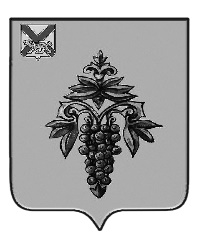 ДУМА ЧУГУЕВСКОГО МУНИЦИПАЛЬНОГО ОКРУГА Р Е Ш Е Н И ЕПринято Думой Чугуевского муниципального округа«16» февраля 2024 годаСтатья 1.	Внести в Правила землепользования и застройки Чугуевского муниципального округа, утвержденные решением Думы Чугуевского муниципального округа от 11 января 2021 года №142-НПА «Правила землепользования и застройки Чугуевского муниципального округа» (в ред. от 23.03.2021 № 183-НПА, от 14.12.2021 № 302-НПА, от 03.10.2022 № 411-НПА, от 08.06.2023 № 484-НПА) (далее – Правила), следующие изменения:1.1. Подпункт 3.1.1 пункта 3.1 главы III «Градостроительные регламенты» Правил дополнить строкой 18 следующего содержания:1.2. Главу II «Карта градостроительного зонирования и зон с особыми условиями использования территорий» Правил изложить в следующей редакции согласно Приложению.Статья 2. Настоящее решение вступает в силу со дня его официального опубликования.Глава Чугуевскогомуниципального округа                                                                    Р.Ю. Деменев«19» февраля 2024 года№ 573 – НПА Приложение к решению Думы Чугуевского муниципального округа от 19.02.2024 № 573-НПА«ГЛАВА II. КАРТА ГРАДОСТРОИТЕЛЬНОГО ЗОНИРОВАНИЯ И ЗОН С ОСОБЫМИ УСЛОВИЯМИ ИСПОЛЬЗОВАНИЯ ТЕРРИТОРИЙКарты градостроительного зонирования и зон с особыми условиями использования территории Чугуевского муниципального округа:(в ред. реш. Думы Чугуевского муниципального округа от 14.12.2021 № 302-НПА, от 03.10.2022 № 411-НПА)Карта градостроительного зонирования. Карта зон с особыми условиями использования территории Чугуевского муниципального округа Приморского края (Фрагмент I).  (в ред. реш. Думы Чугуевского муниципального округа от 14.12.2021 № 302-НПА, от 03.10.2022 № 411-НПА)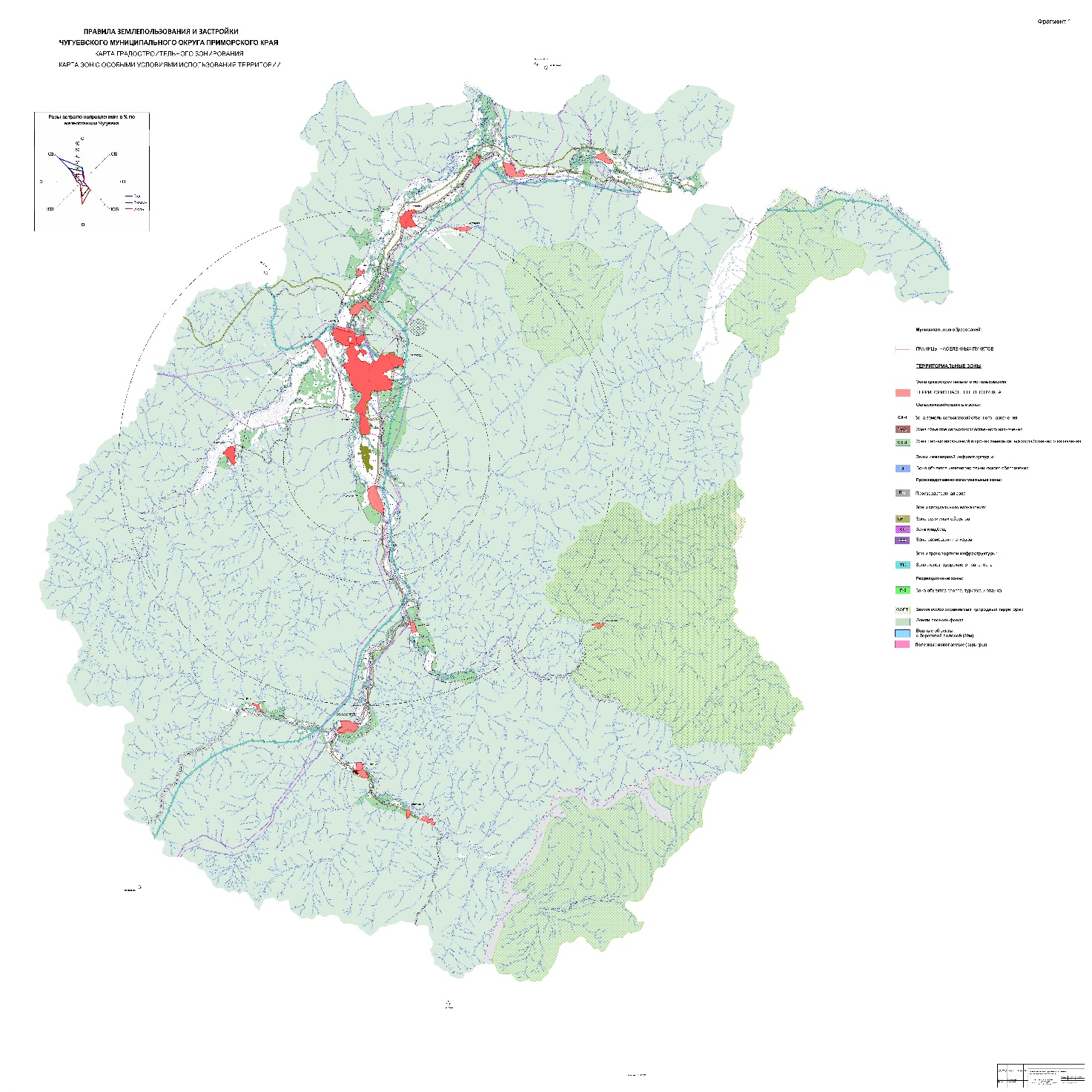 Карта градостроительного зонирования. Карта зон с особыми условиями использования территории Чугуевского муниципального округа Приморского края (Фрагмент II). (в ред. реш. Думы Чугуевского муниципального округа от 03.10.2022 № 411-НПА)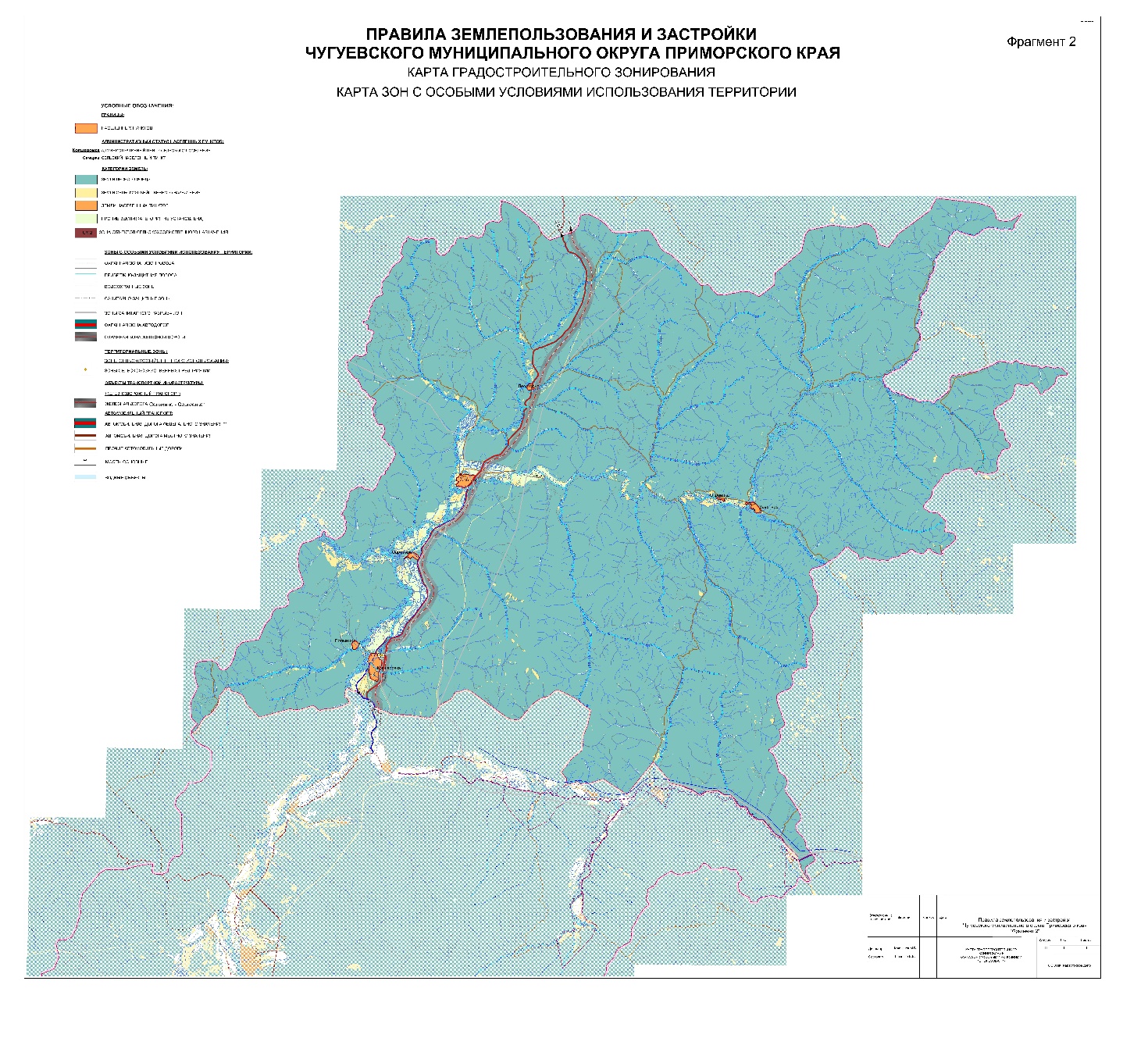 Карта градостроительного зонирования. Карта зон с особыми условиями использования территории Чугуевского муниципального округа Приморского края (Фрагмент III).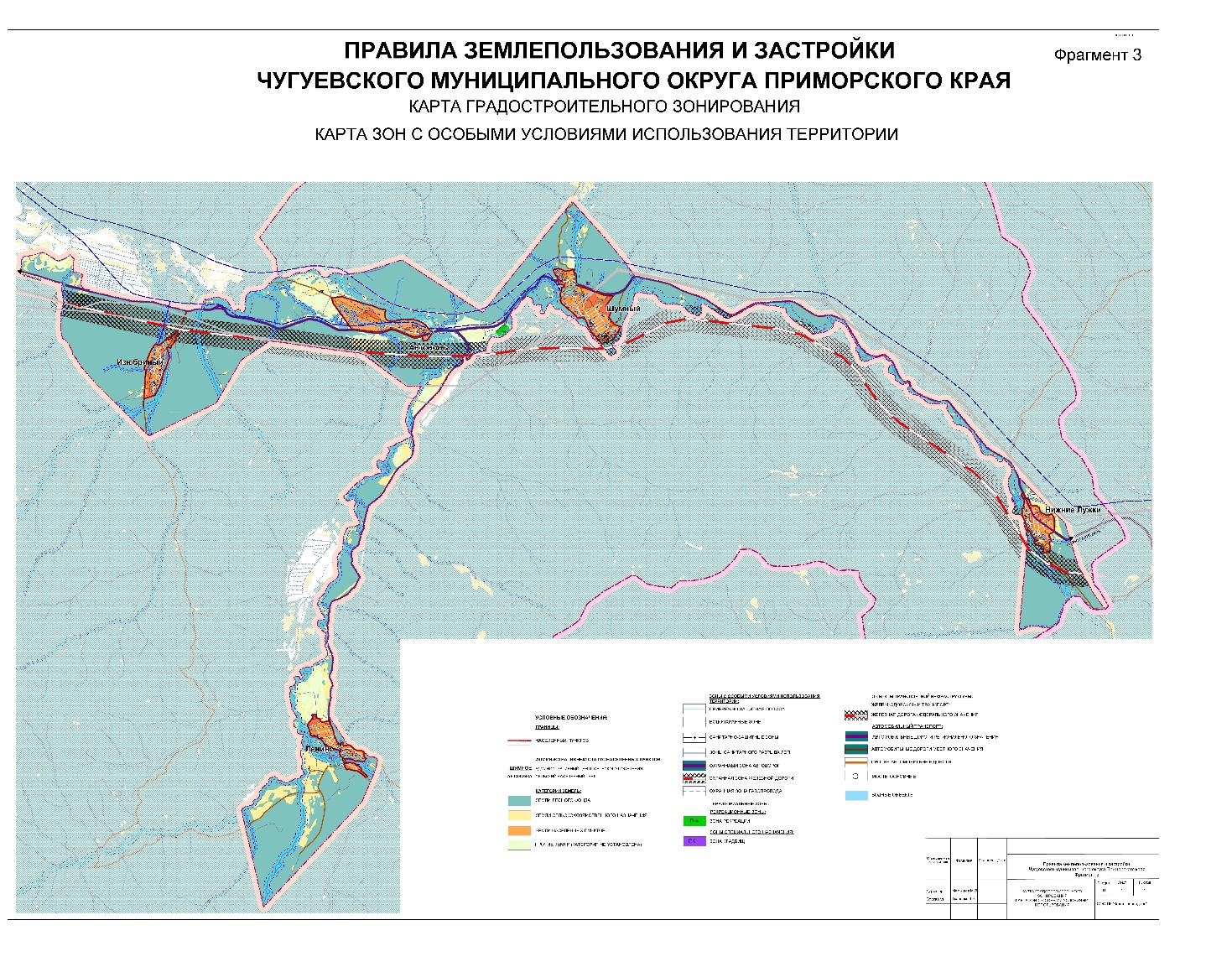 Карта градостроительного зонирования. Карта зон с особыми условиями использования территории с.Чугуевка. (в ред. реш. Думы Чугуевского муниципального округа от 14.12.2021 № 302-НПА, от 03.10.2022 № 411-НПА)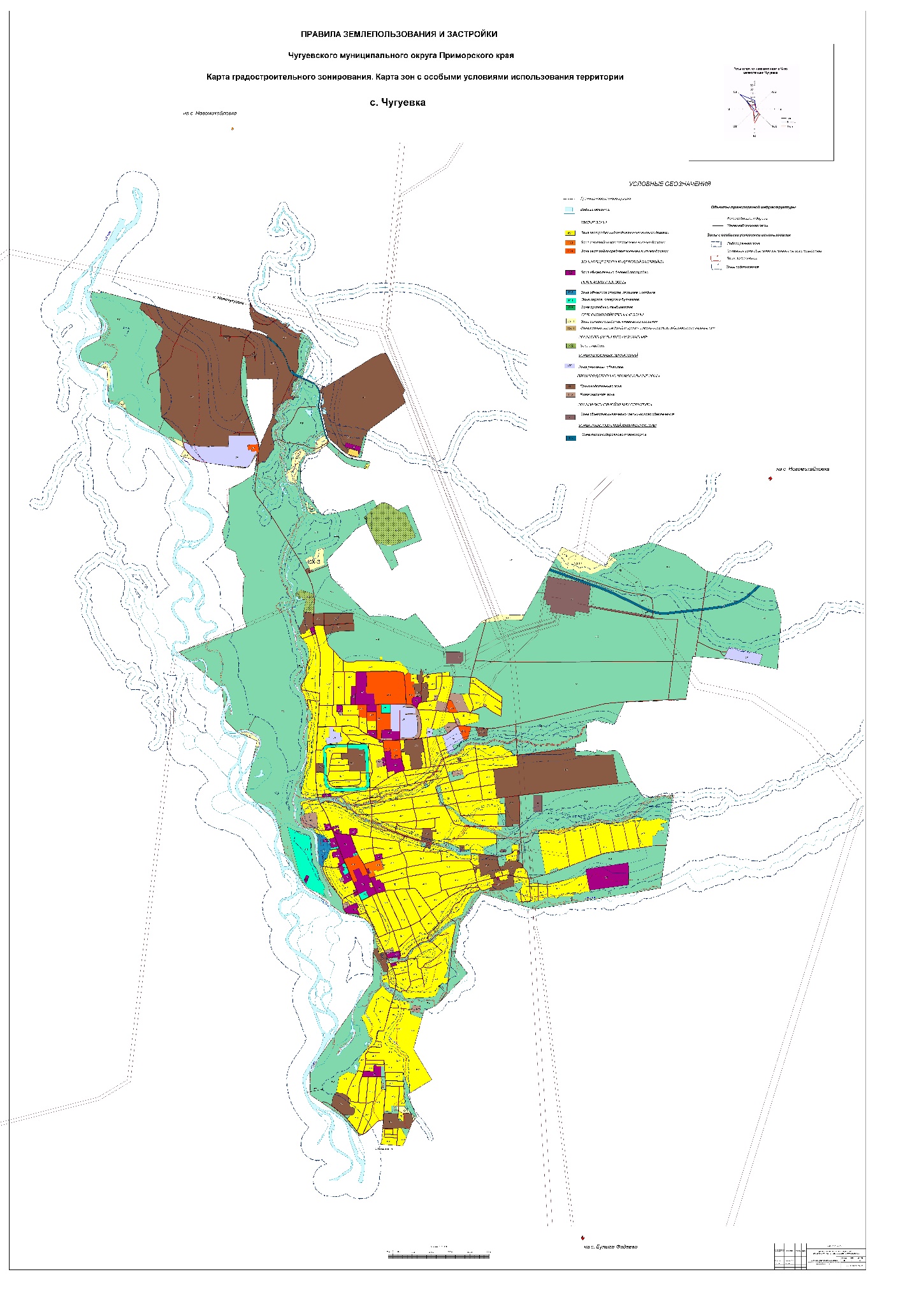 Карта градостроительного зонирования. Карта зон с особыми условиями использования территории с.Архиповка. (в ред. реш. Думы Чугуевского муниципального округа от 14.12.2021 № 302-НПА, от 03.10.2022 № 411-НПА)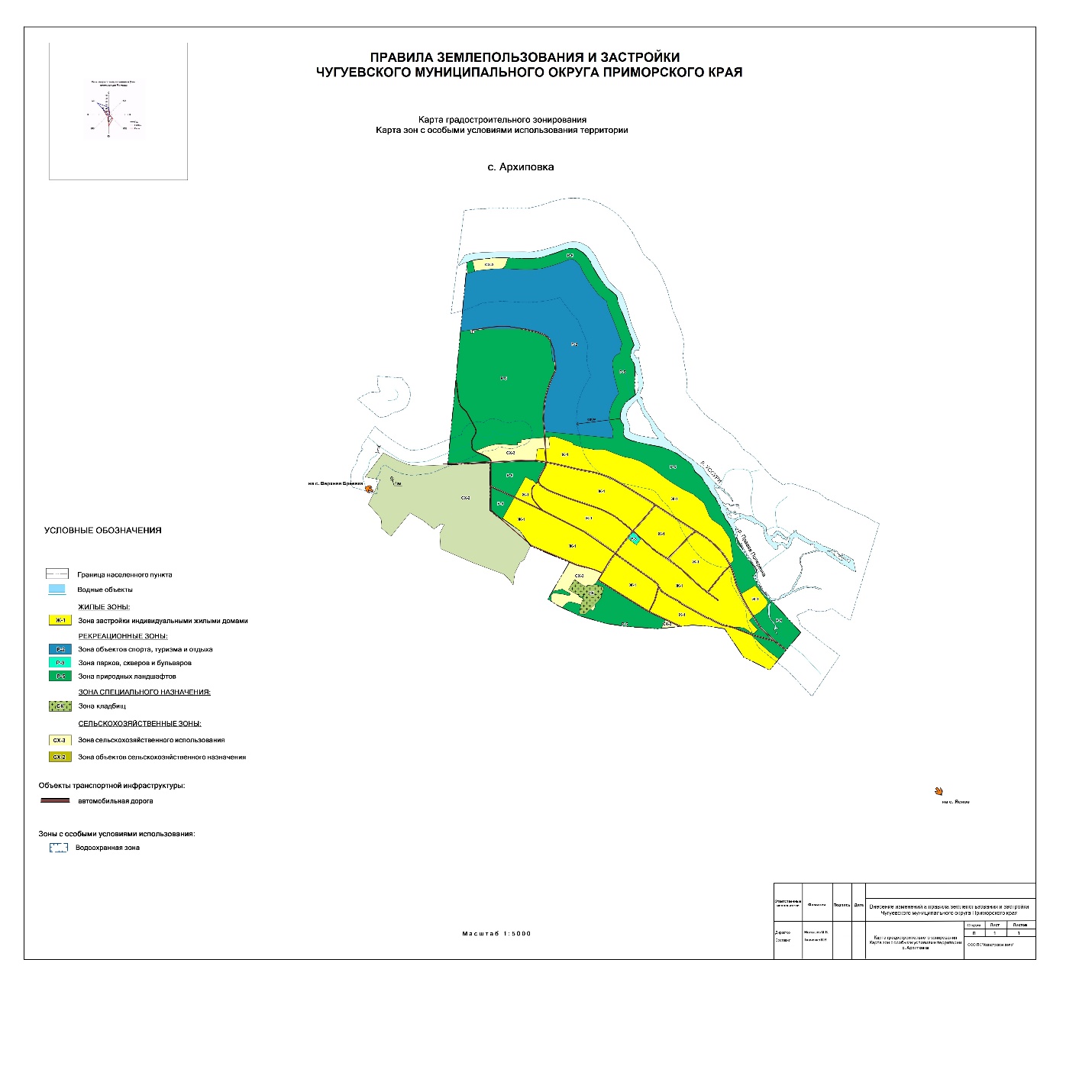 Карта градостроительного зонирования. Карта зон с особыми условиями использования территории с.Березовка. (в ред. реш. Думы Чугуевского муниципального округа от 14.12.2021 № 302-НПА)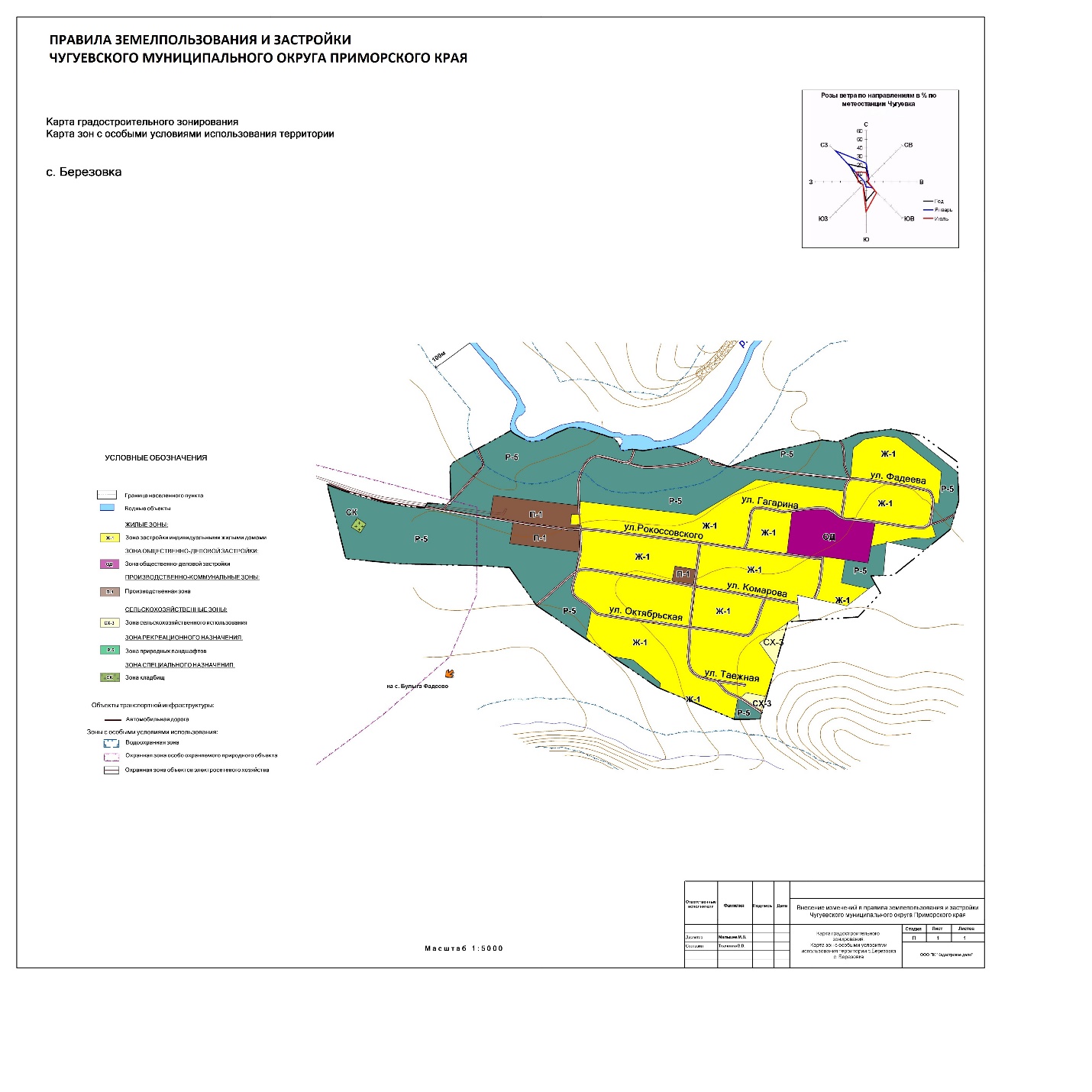 Карта градостроительного зонирования. Карта зон с особыми условиями использования территории с.Булыга-Фадеево. (в ред. реш. Думы Чугуевского муниципального округа от 14.12.2021 № 302-НПА)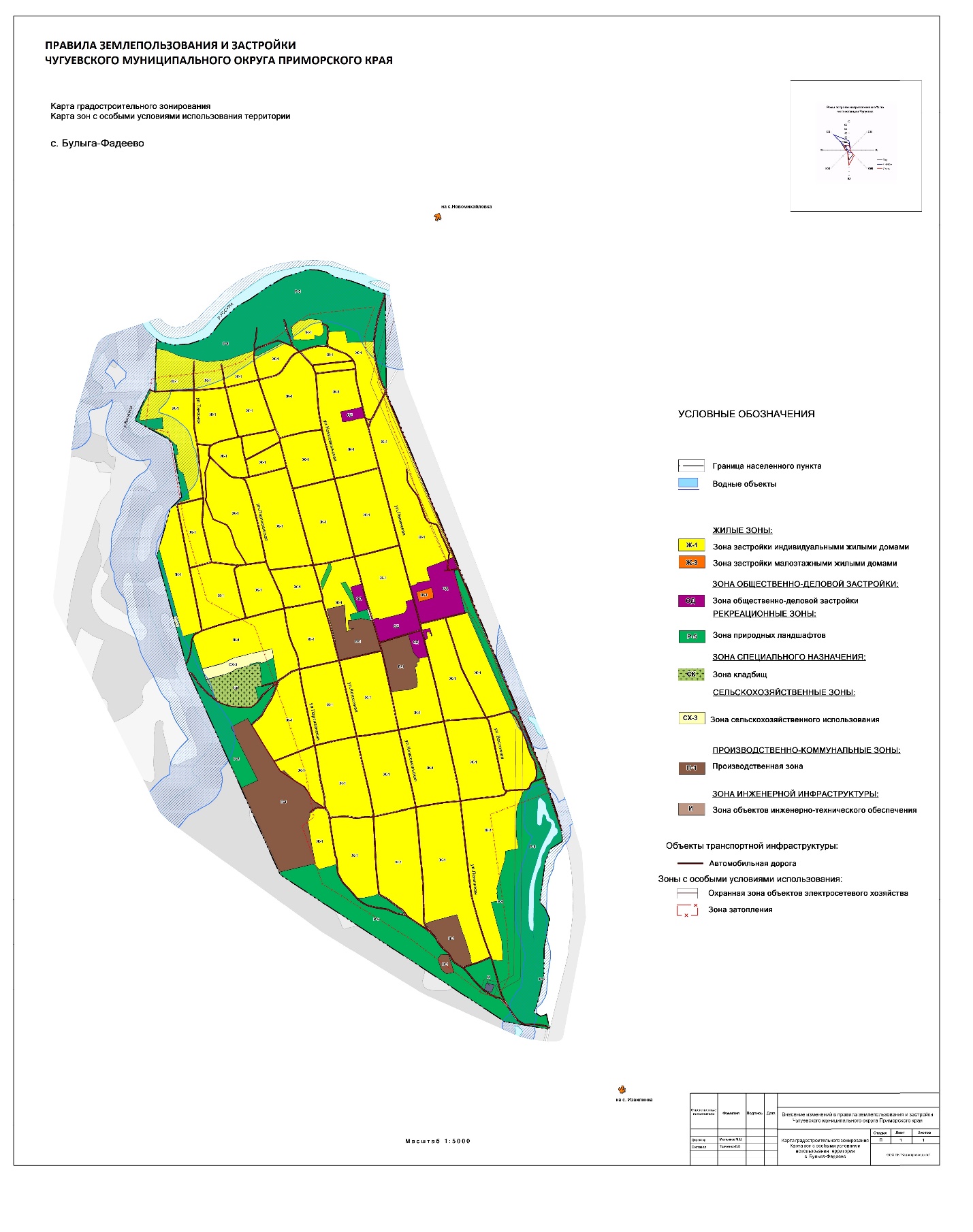 Карта градостроительного зонирования. Карта зон с особыми условиями использования территории с.Варпаховка. 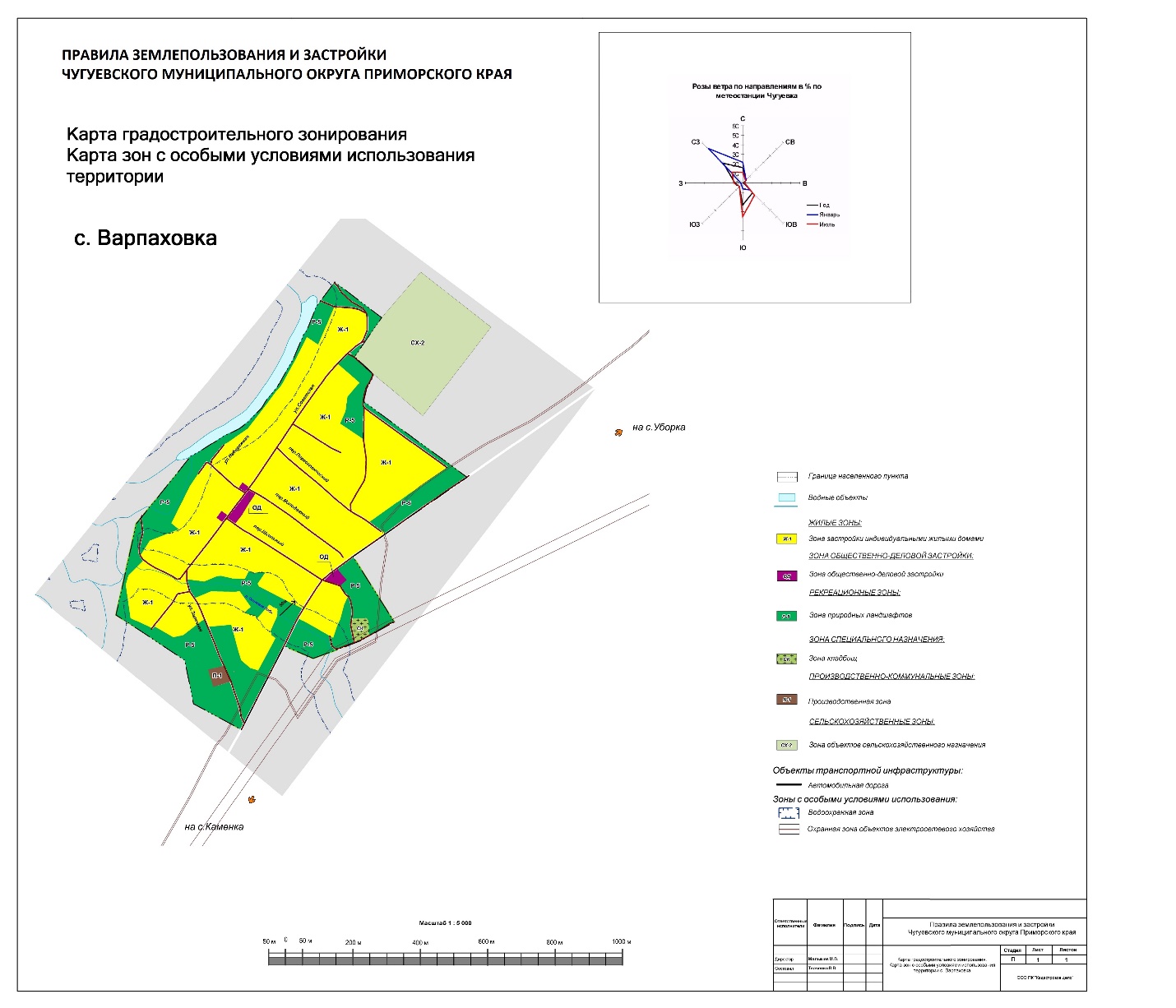 Карта градостроительного зонирования. Карта зон с особыми условиями использования территории с.Верхняя Бреевка. (в ред. реш. Думы Чугуевского муниципального округа от 14.12.2021 № 302-НПА)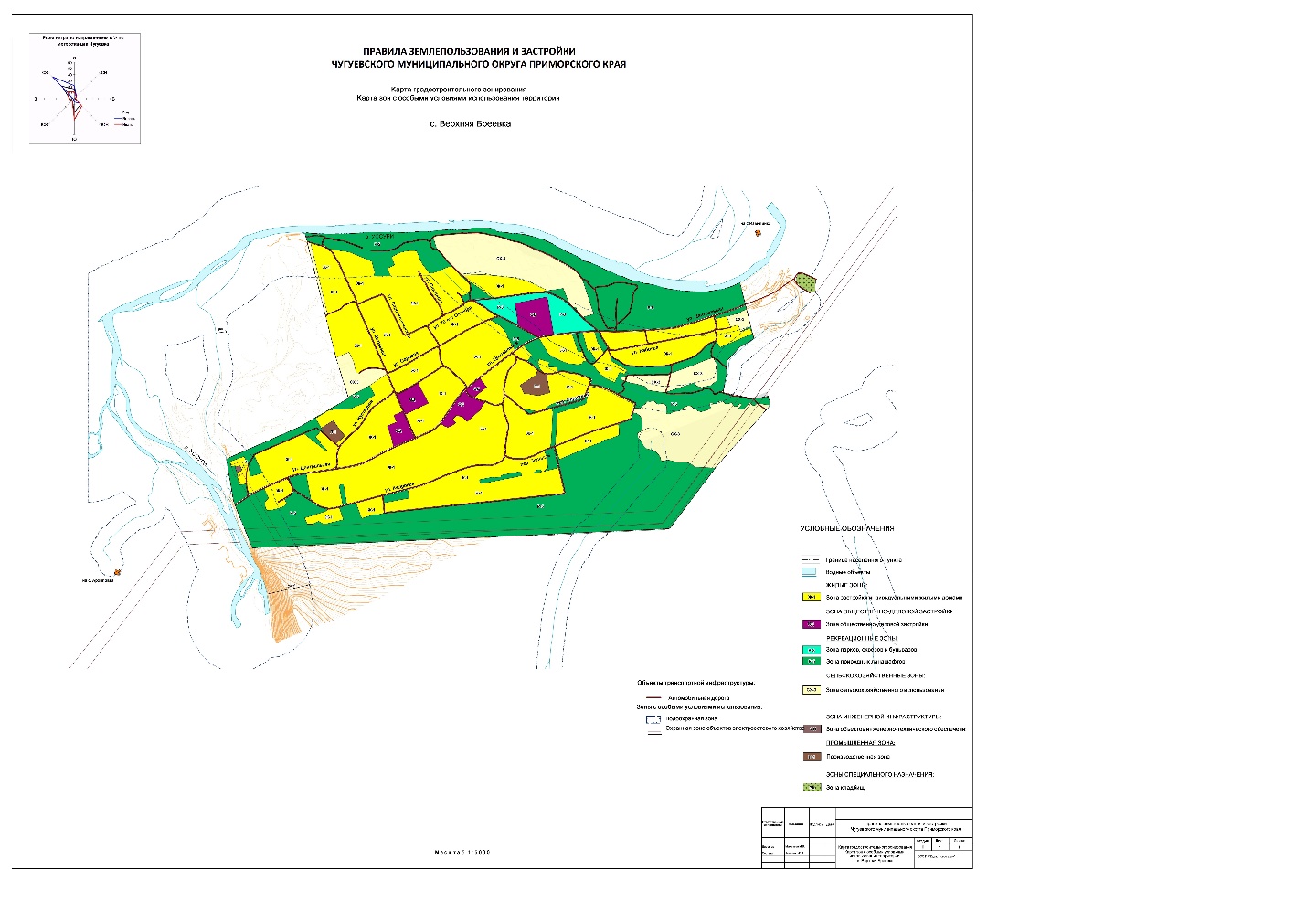 Карта градостроительного зонирования. Карта зон с особыми условиями использования территории с.Заметное. 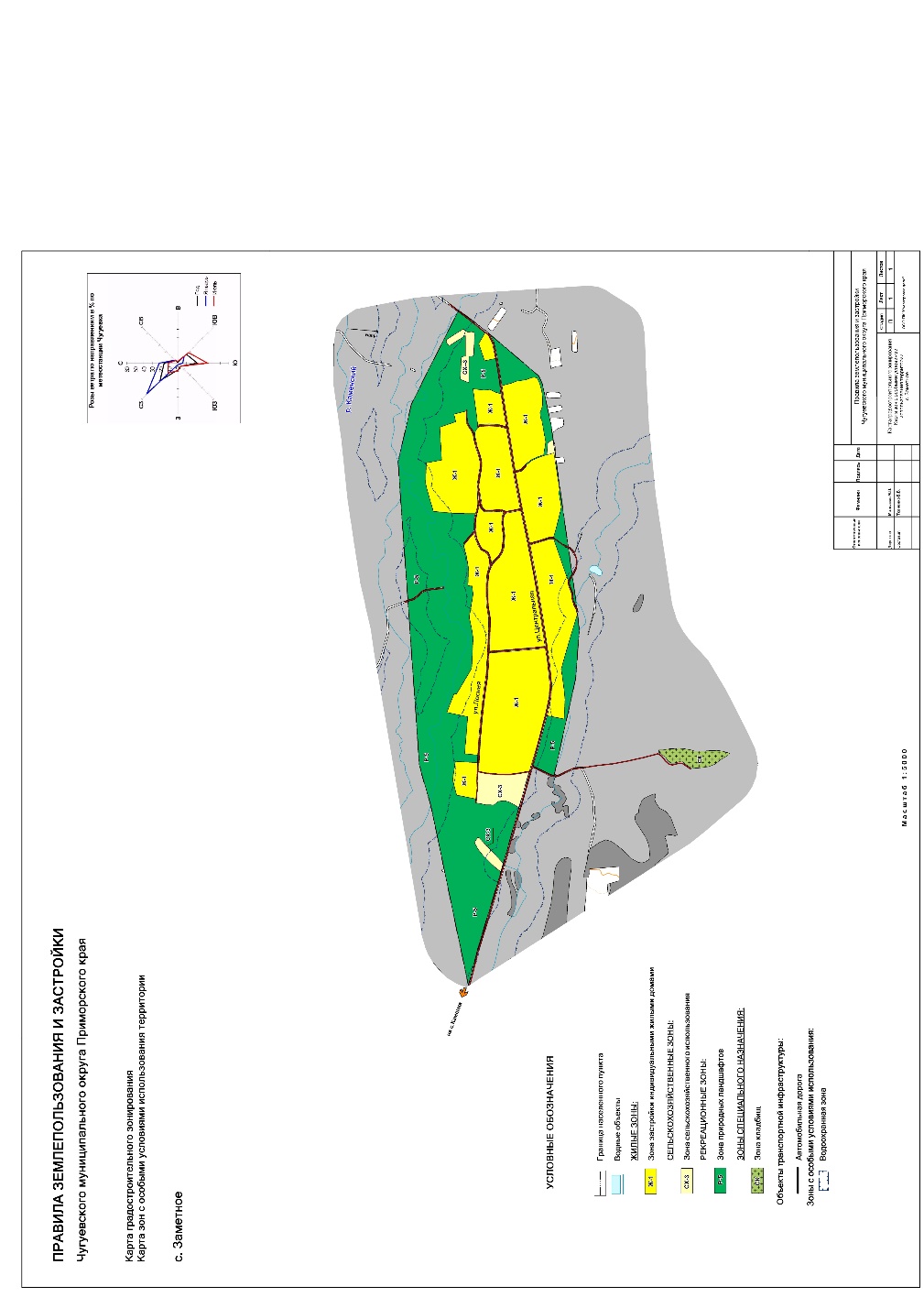 Карта градостроительного зонирования. Карта зон с особыми условиями использования территории с.Извилинка. (в ред. реш. Думы Чугуевского муниципального округа от 03.10.2022 № 411-НПА)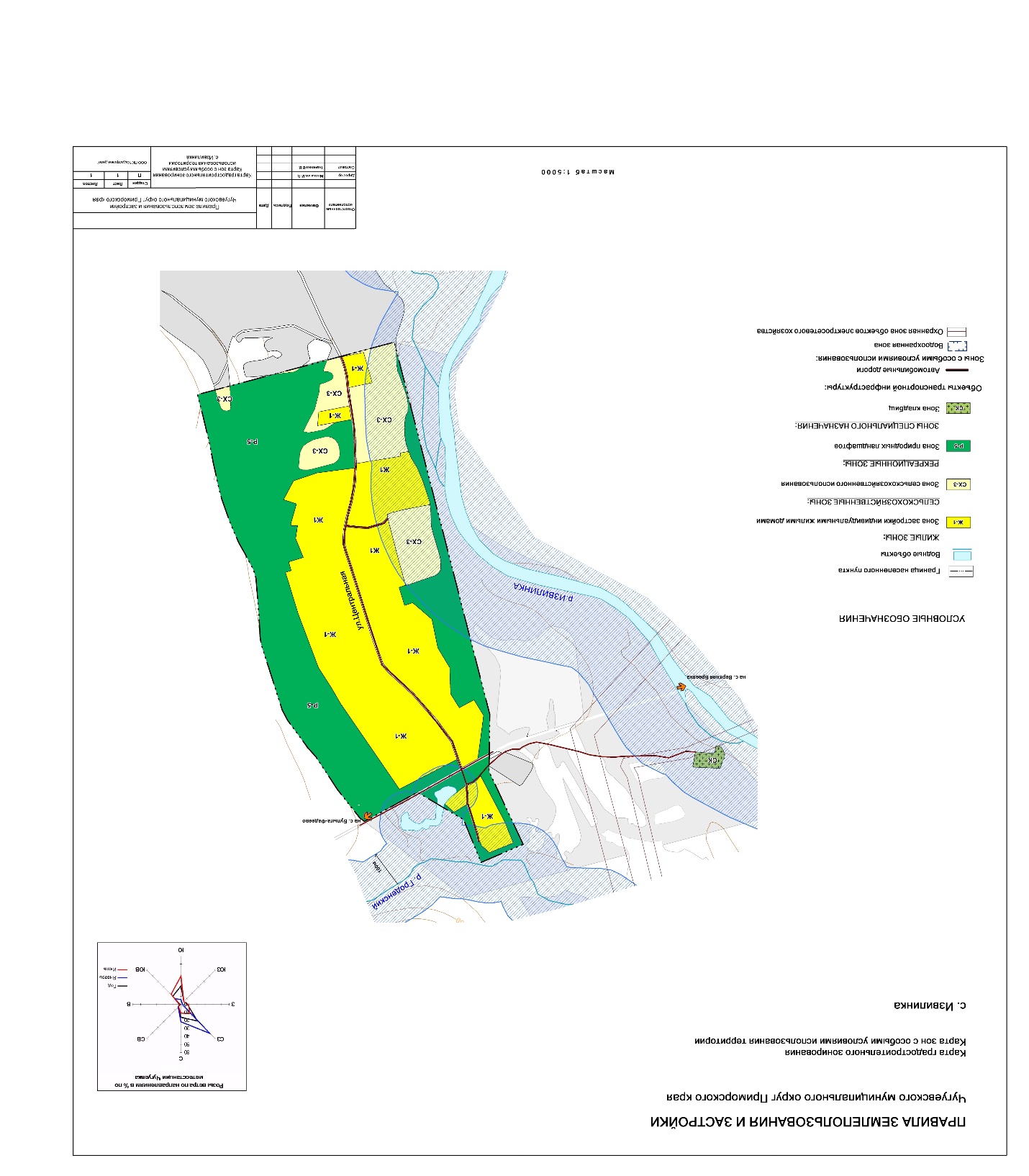 Карта градостроительного зонирования. Карта зон с особыми условиями использования территории с.Каменка. (в ред. реш. Думы Чугуевского муниципального округа от 14.12.2021 № 302-НПА, от 03.10.2022 № 411-НПА)  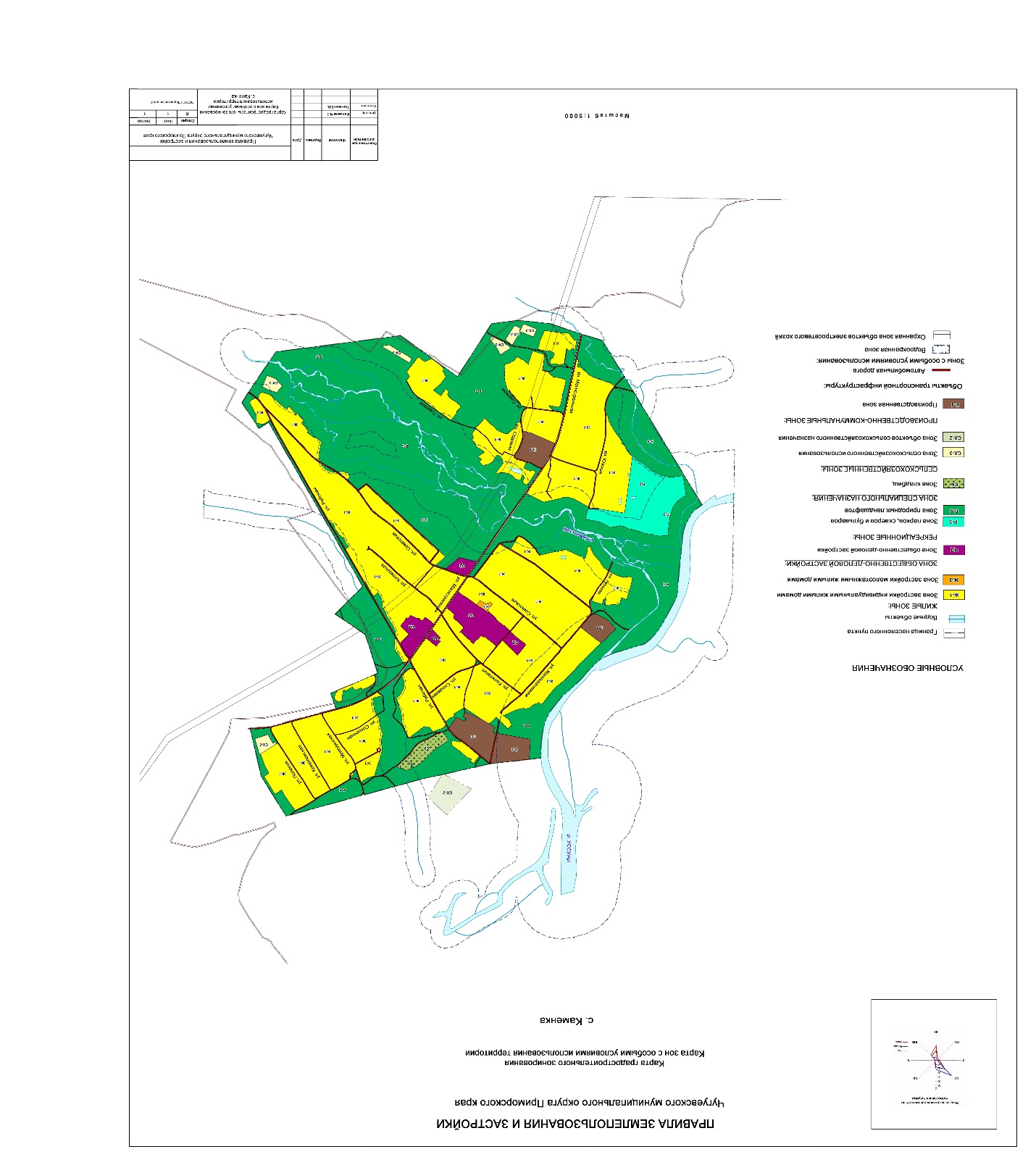 Карта градостроительного зонирования. Карта зон с особыми условиями использования территории с.Медвежий Кут. (в ред. реш. Думы Чугуевского муниципального округа от 14.12.2021 № 302-НПА)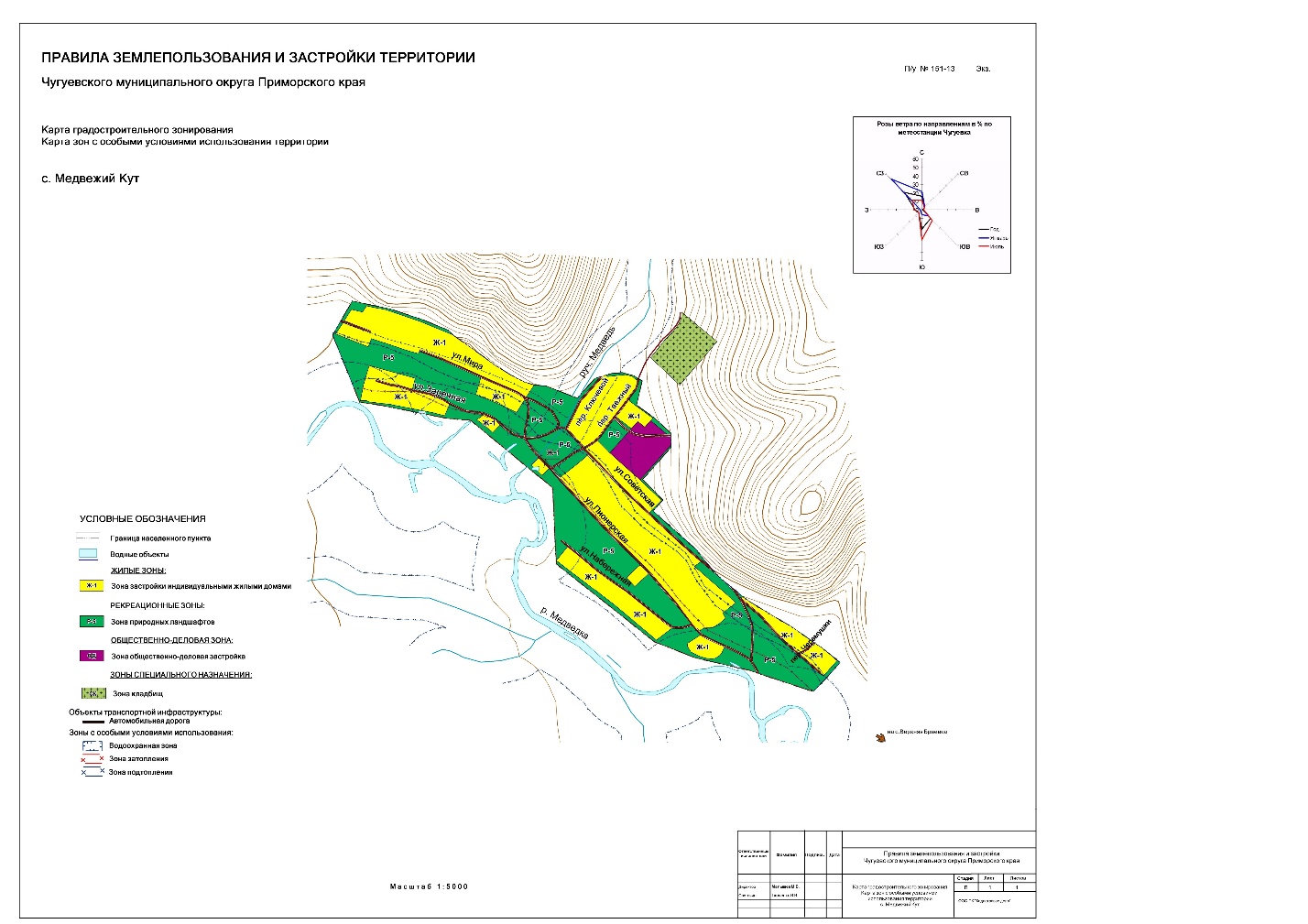 Карта градостроительного зонирования. Карта зон с особыми условиями использования территории с.Михайловка. 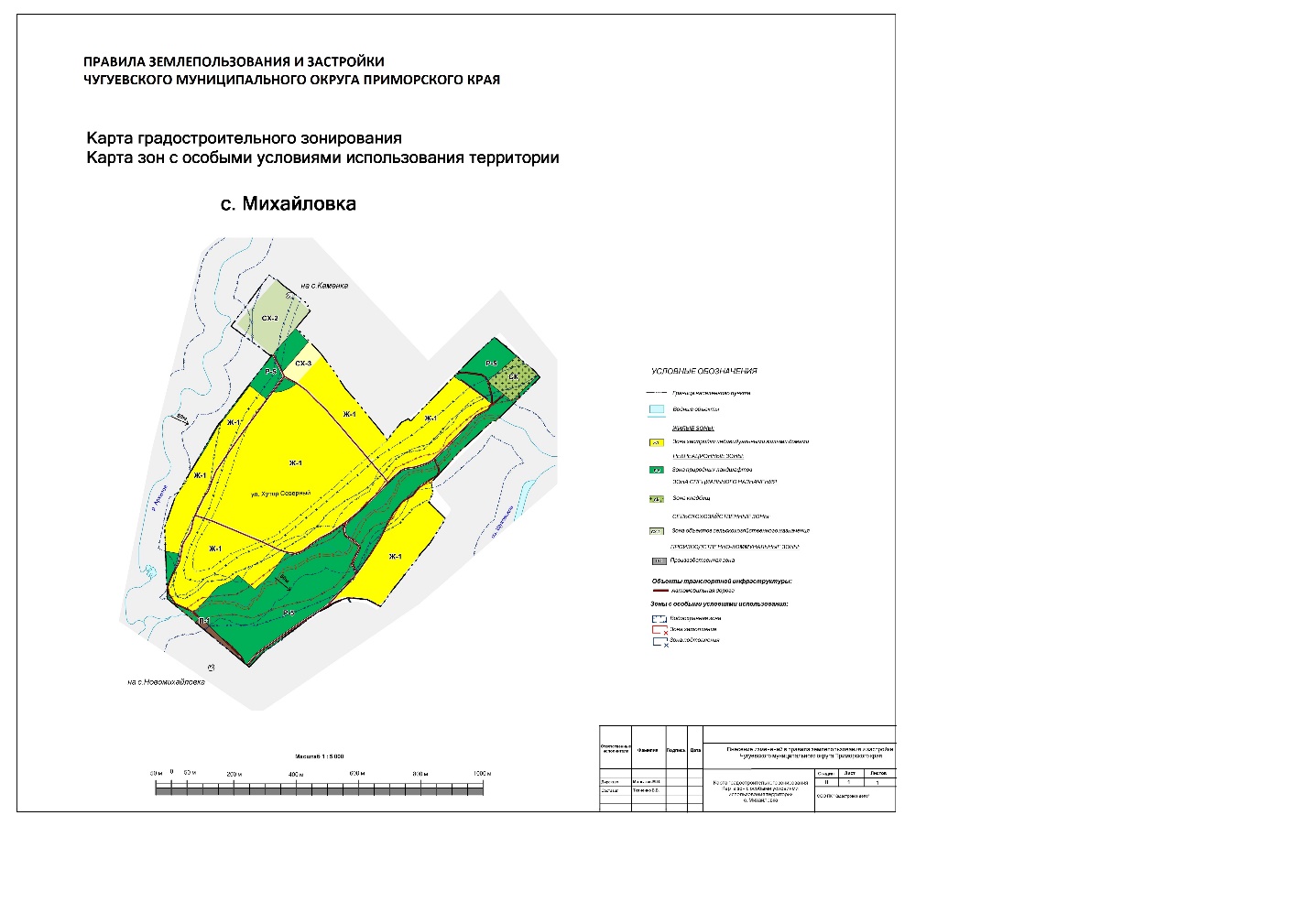 Карта градостроительного зонирования. Карта зон с особыми условиями использования территории с.Новомихайловка. 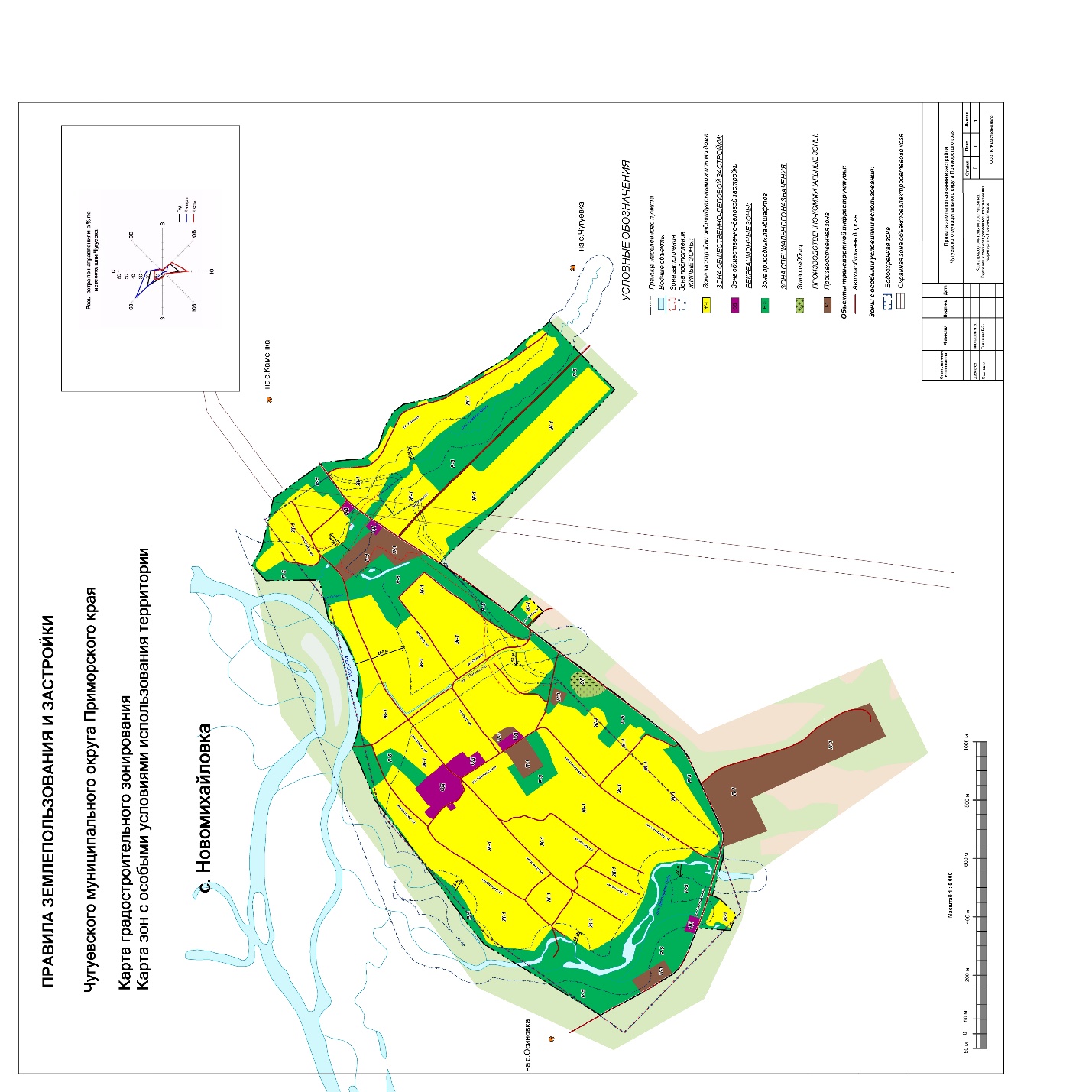 Карта градостроительного зонирования. Карта зон с особыми условиями использования территории с.Новочугуевка. 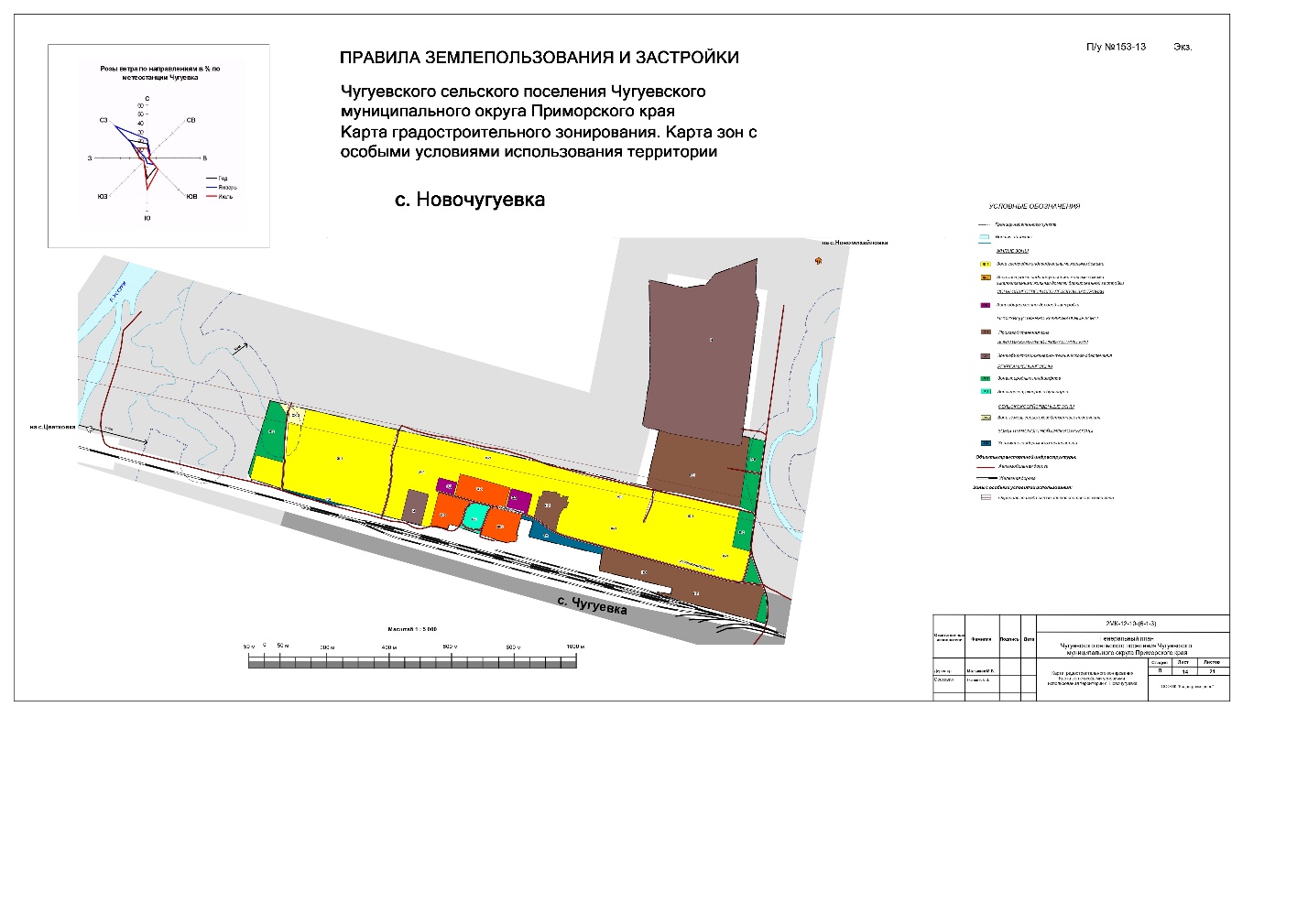 Карта градостроительного зонирования. Карта зон с особыми условиями использования территории с.Павловка.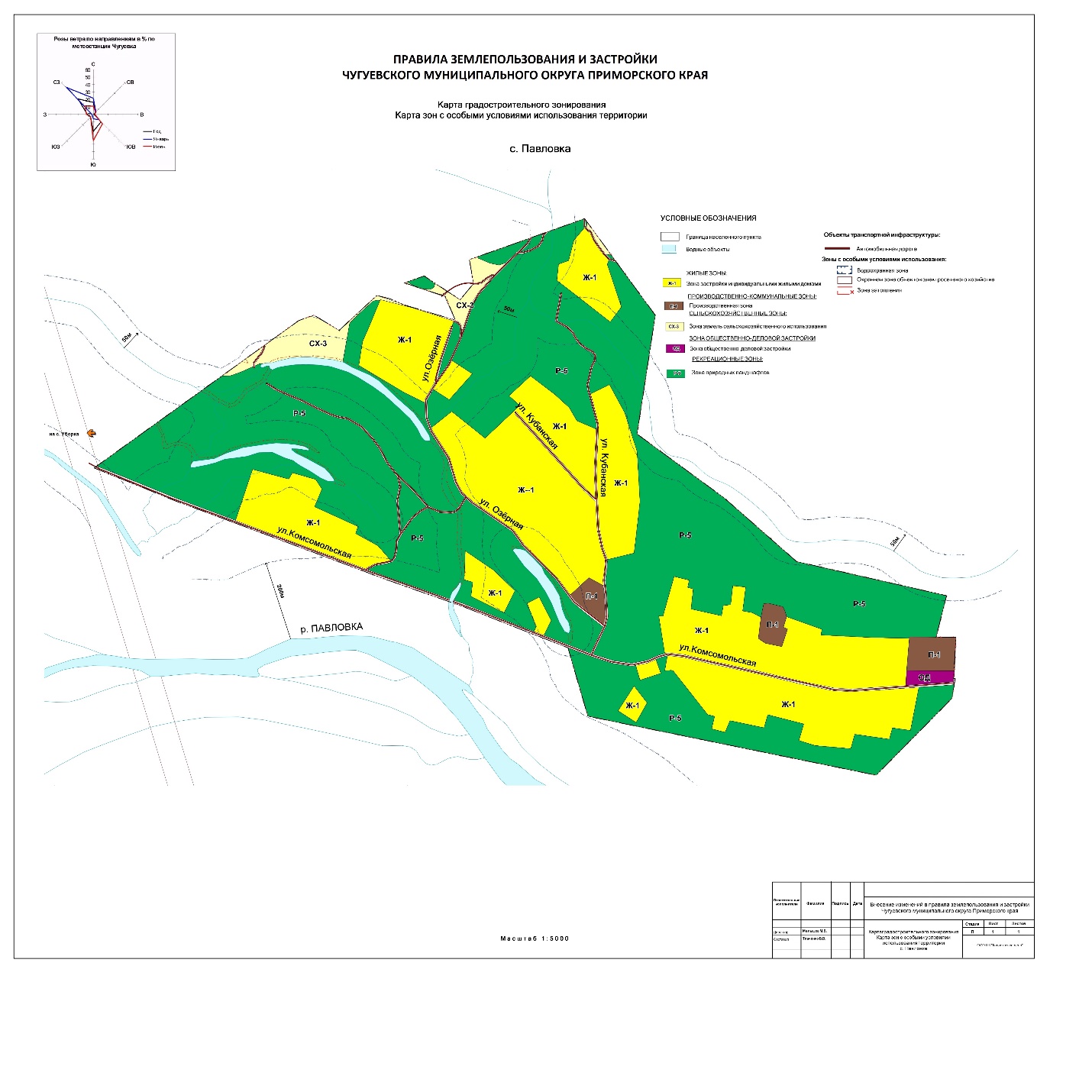 Карта градостроительного зонирования. Карта зон с особыми условиями использования территории с.Пшеницыно. (в ред. реш. Думы Чугуевского муниципального округа от 14.12.2021 № 302-НПА)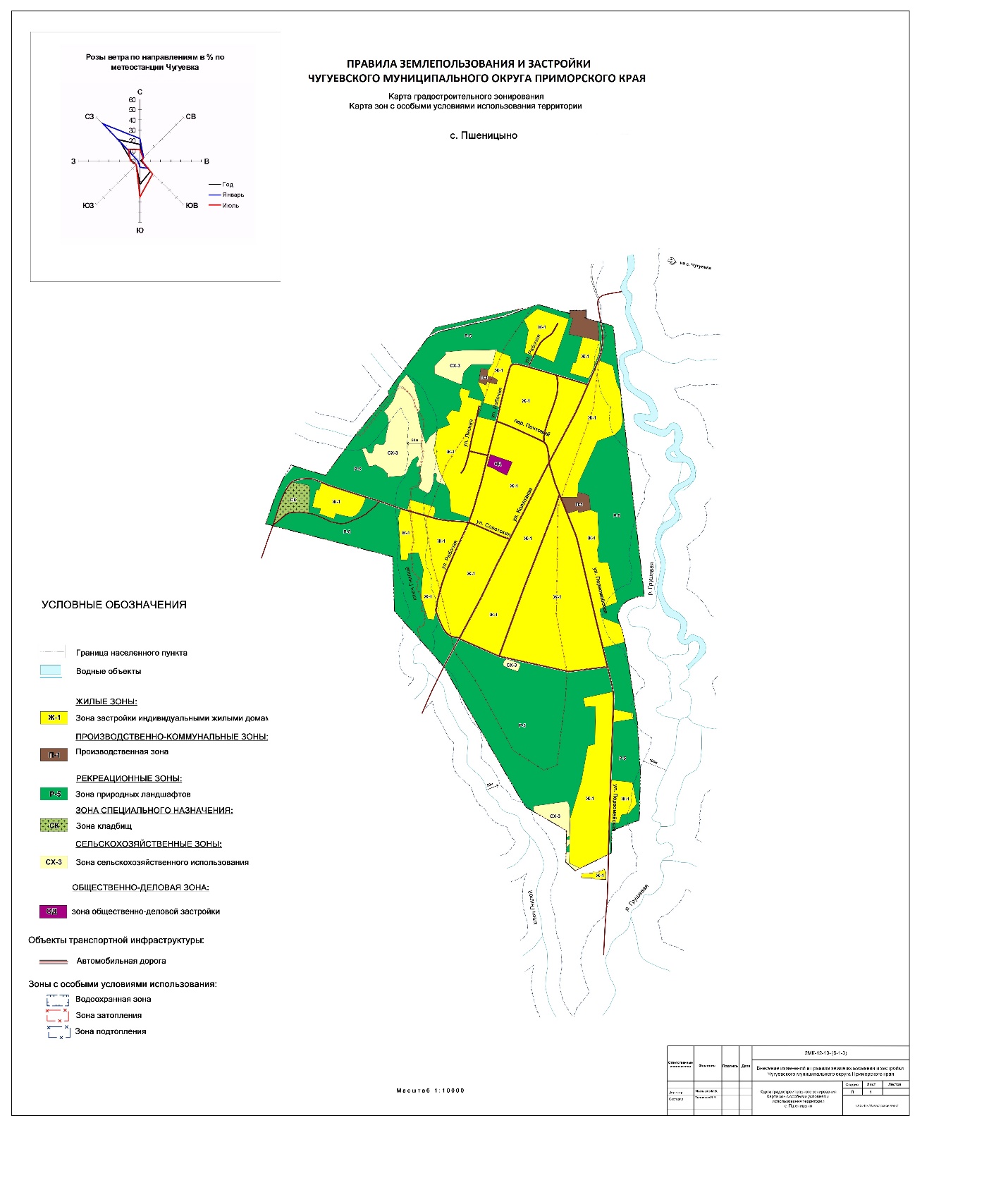 Карта градостроительного зонирования. Карта зон с особыми условиями использования территории с.Соколовка. (в ред. реш. Думы Чугуевского муниципального округа от 14.12.2021 № 302-НПА)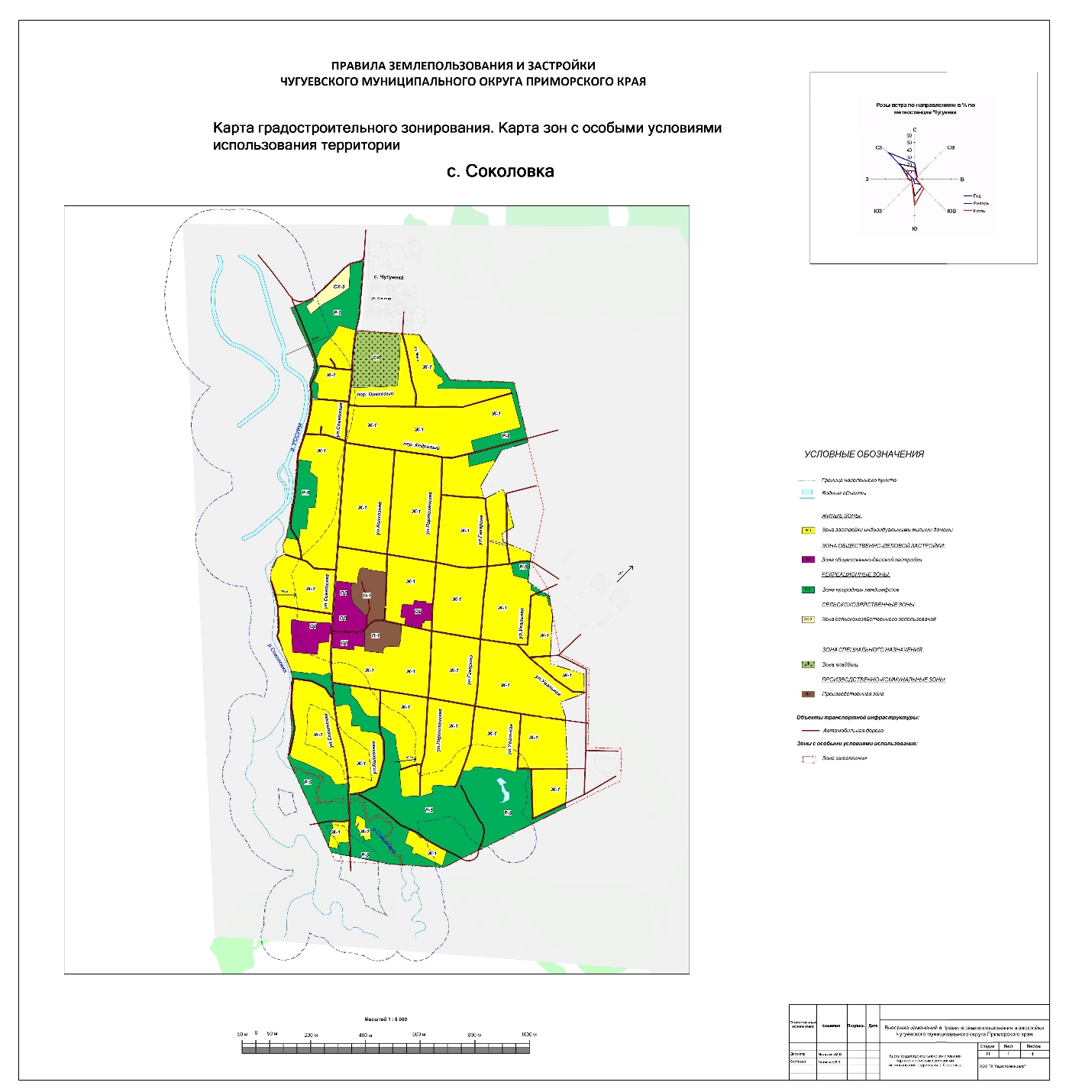 Карта градостроительного зонирования. Карта зон с особыми условиями использования территории с.Тополевый. 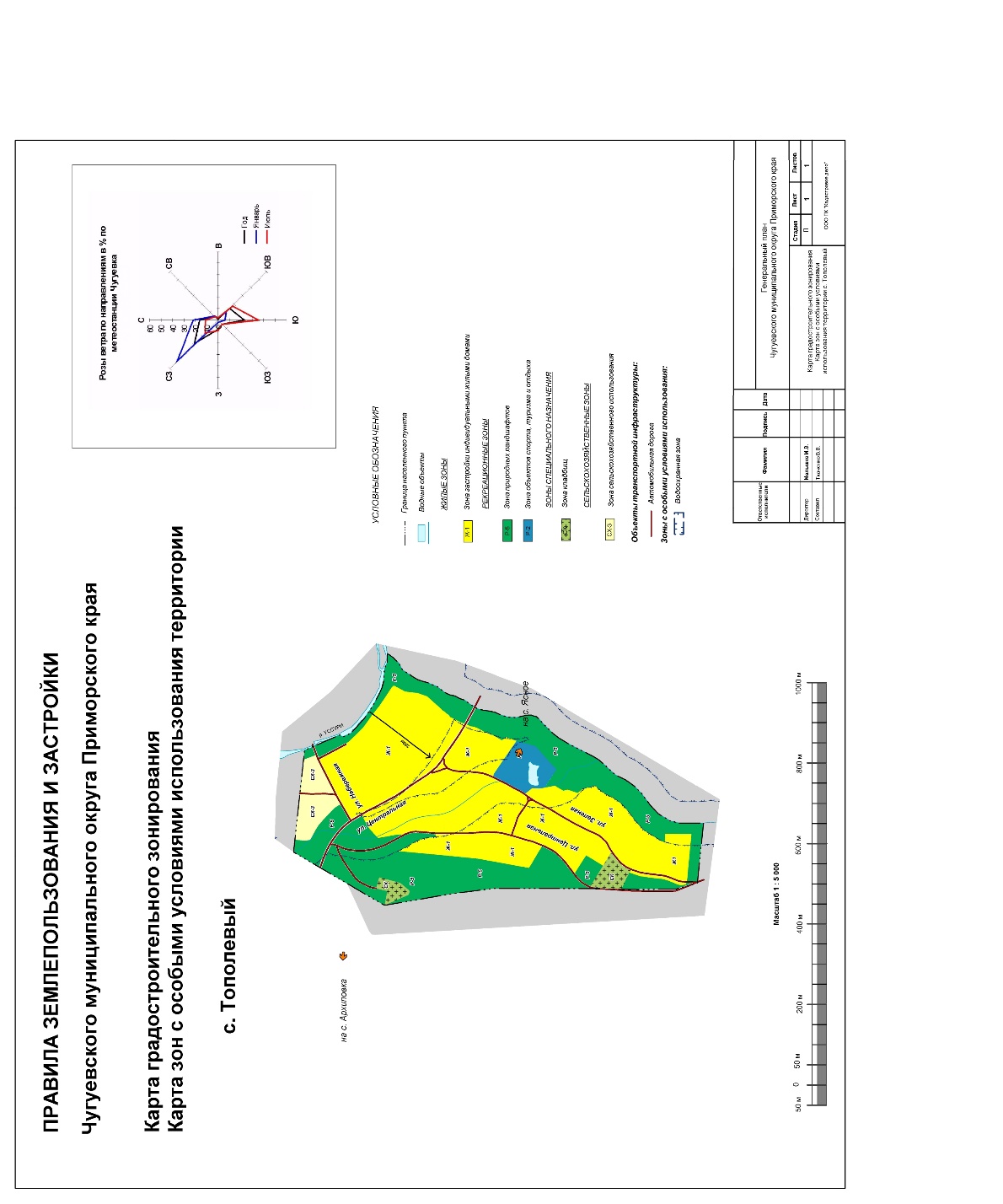 Карта градостроительного зонирования. Карта зон с особыми условиями использования территории с.Уборка.  (в ред. реш. Думы Чугуевского муниципального округа от 14.12.2021 № 302-НПА)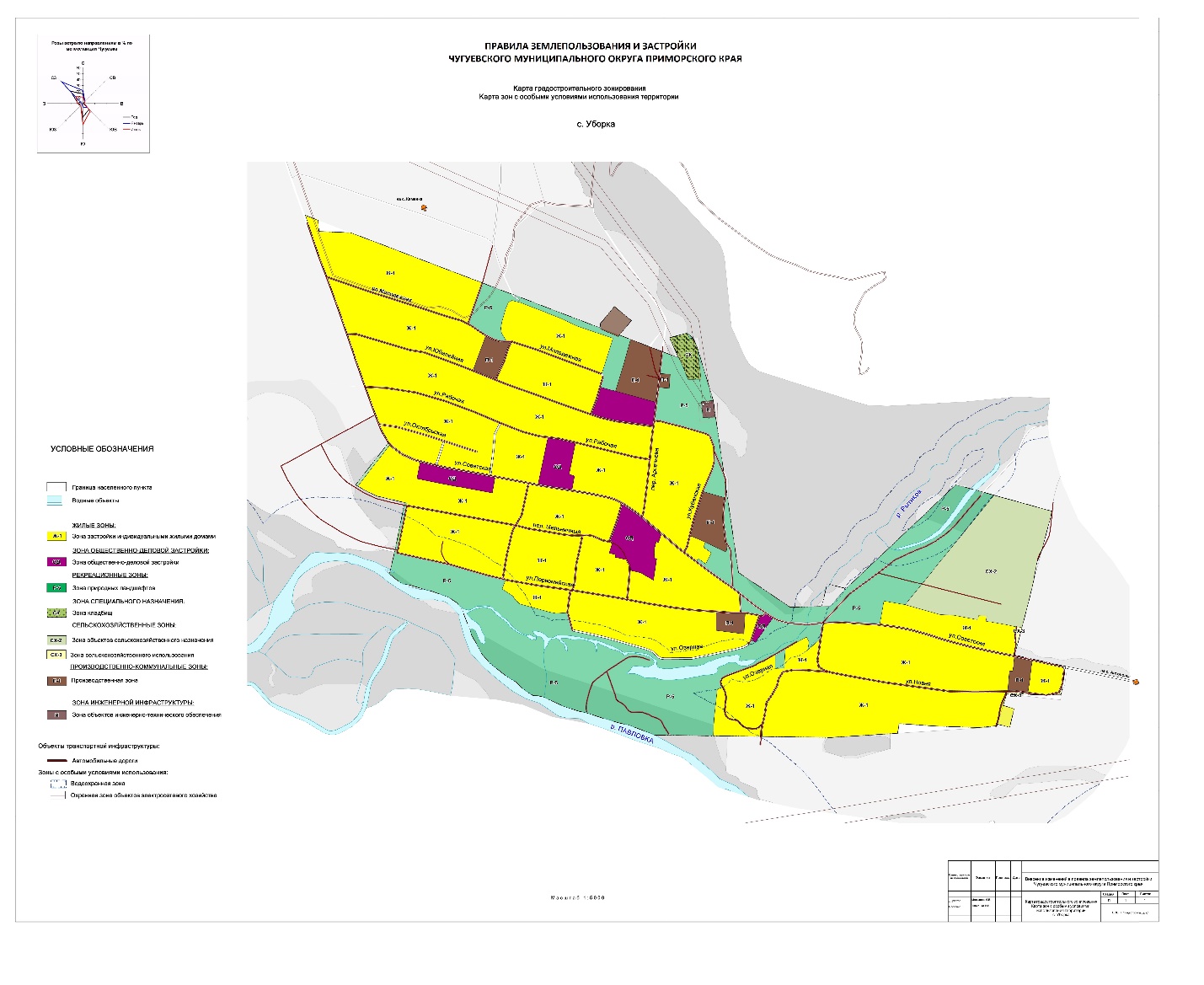 Карта градостроительного зонирования. Карта зон с особыми условиями использования территории с.Цветковка. (в ред. реш. Думы Чугуевского муниципального округа от 14.12.2021 № 302-НПА)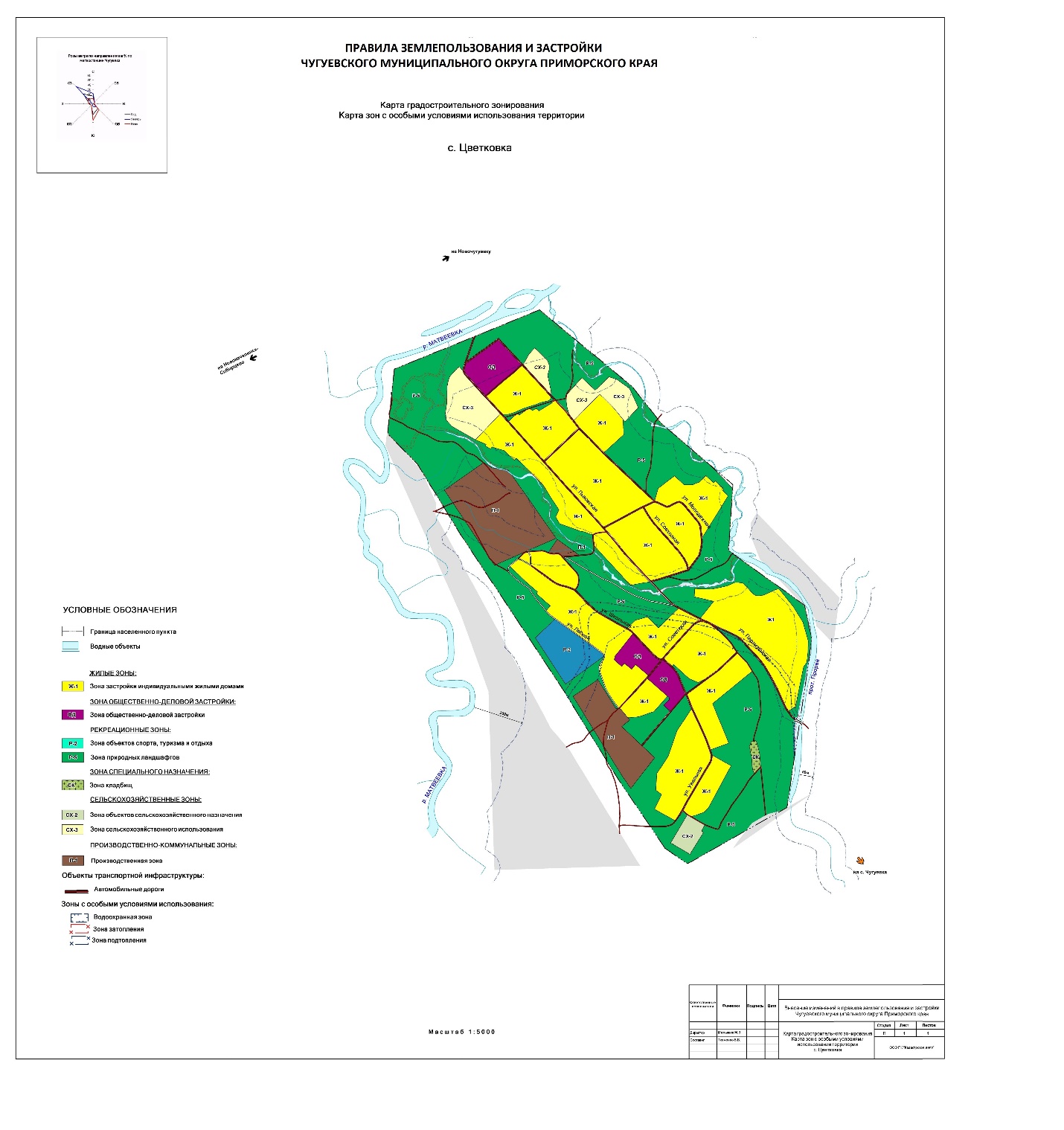 Карта градостроительного зонирования. Карта зон с особыми условиями использования территории с.Ясное. 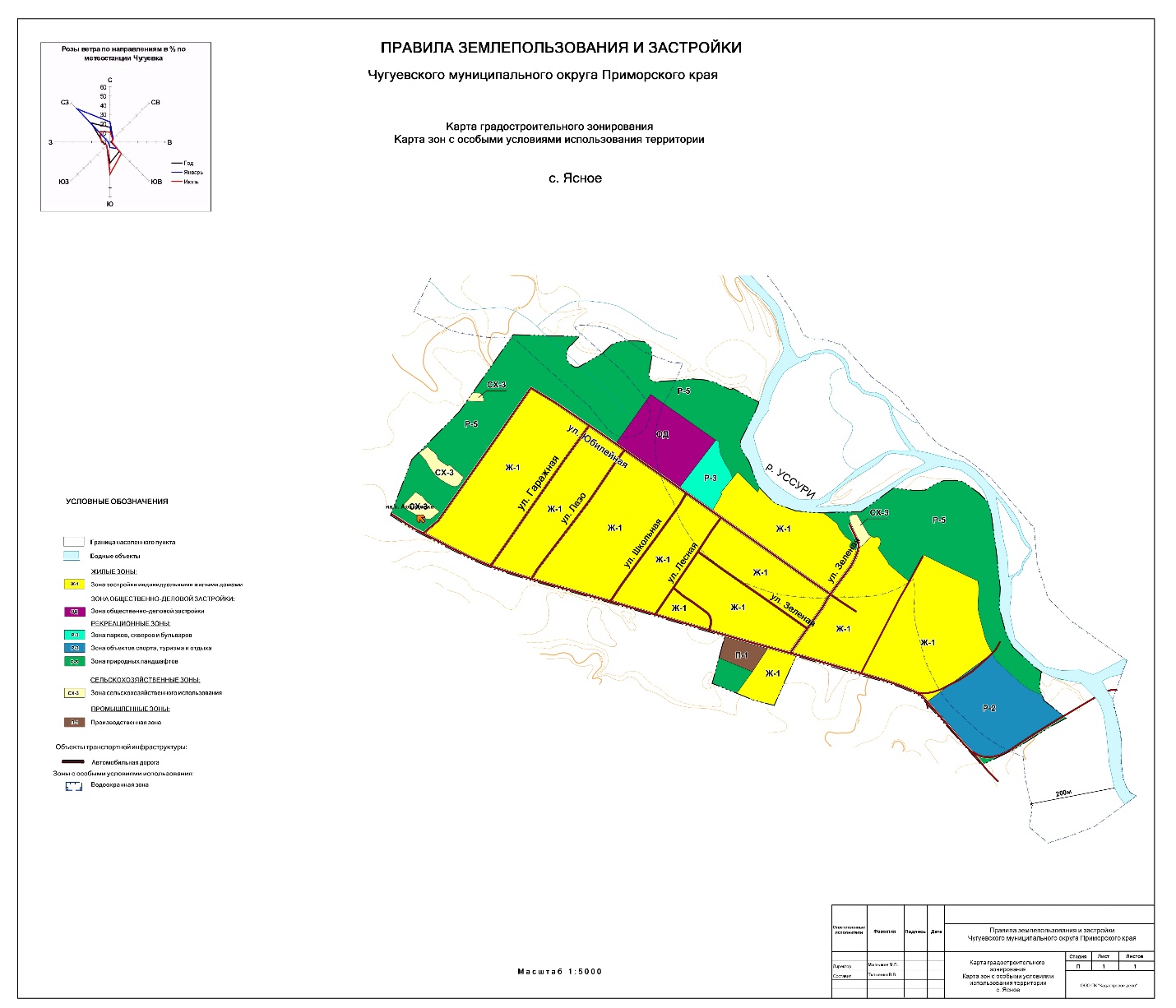 Карта градостроительного зонирования. Карта зон с особыми условиями использования территории с.Заветное. 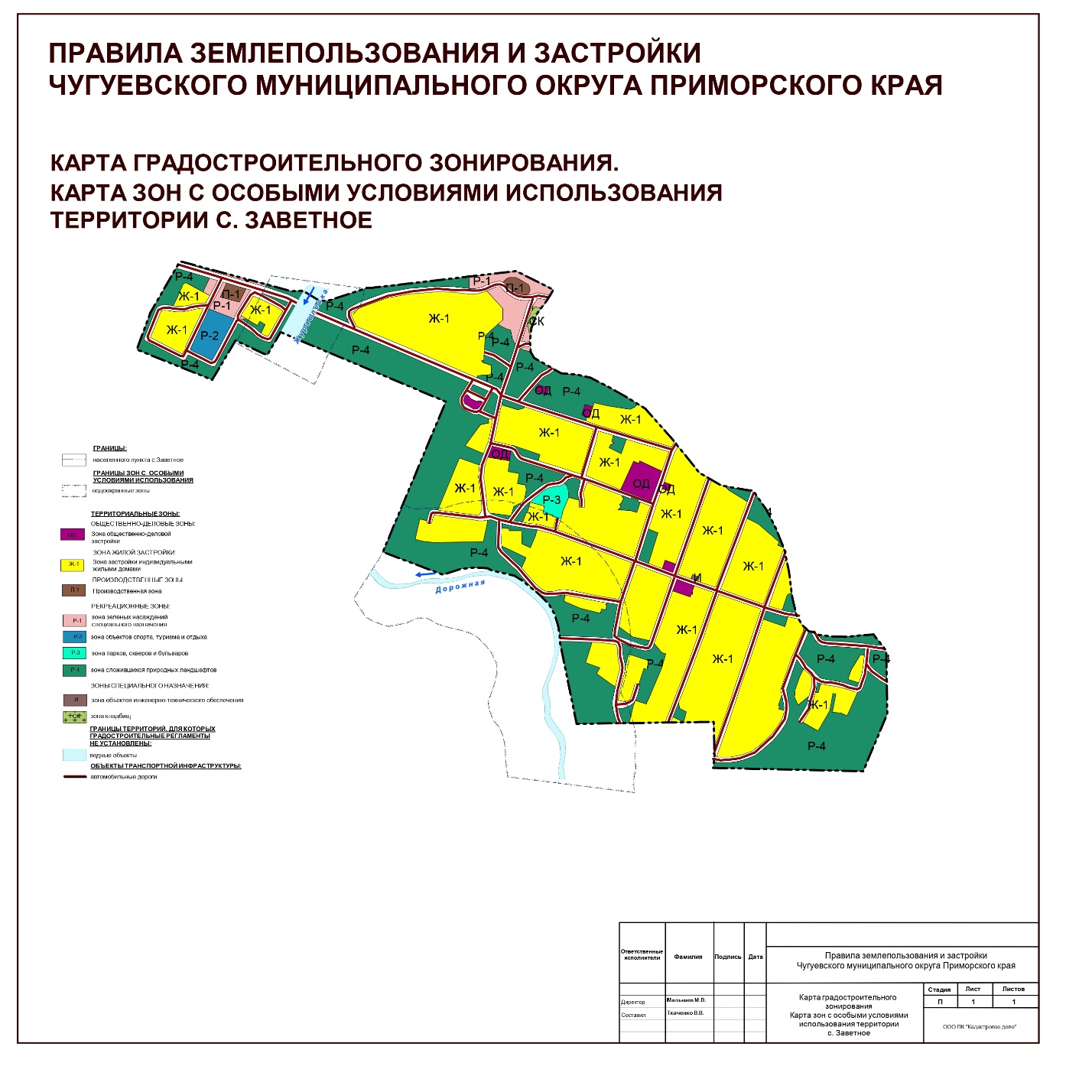 Карта градостроительного зонирования. Карта зон с особыми условиями использования территории с.Кокшаровка (в ред. реш. Думы Чугуевского муниципального округа от 08.06.2023 № 484-НПА)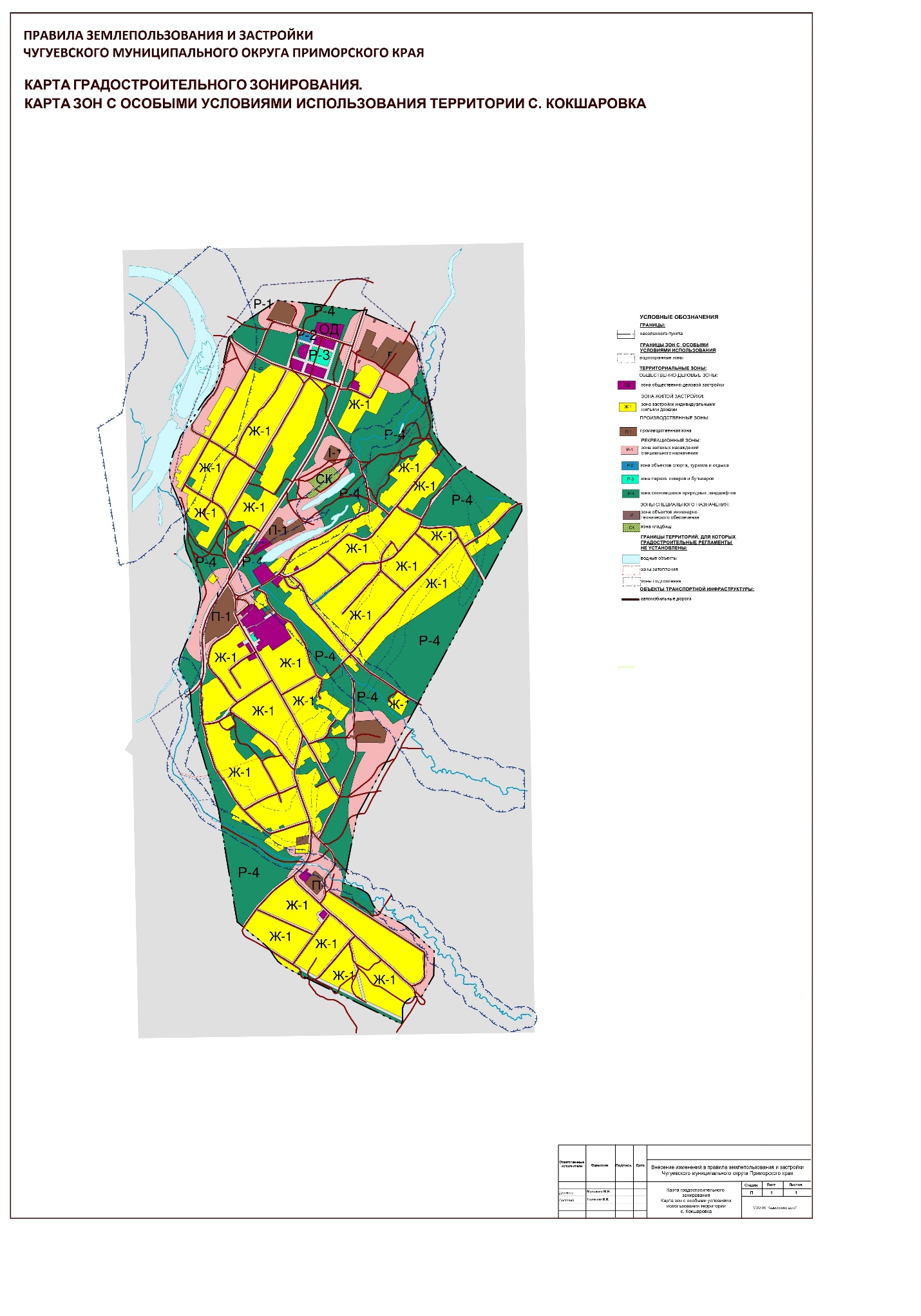 Карта градостроительного зонирования. Карта зон с особыми условиями использования территории с.Лесогорье. 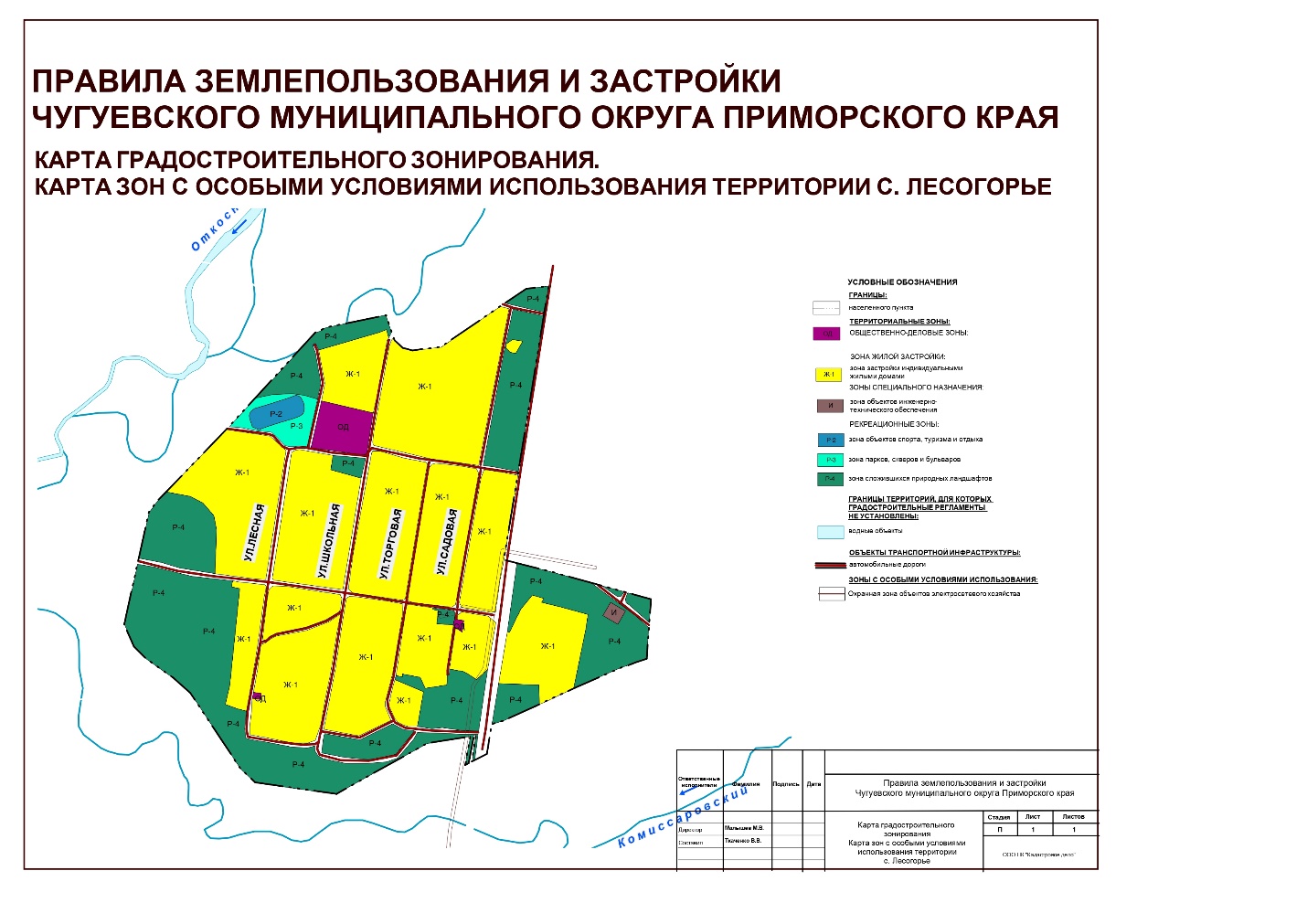 Карта градостроительного зонирования. Карта зон с особыми условиями использования территории с.Окраинка. 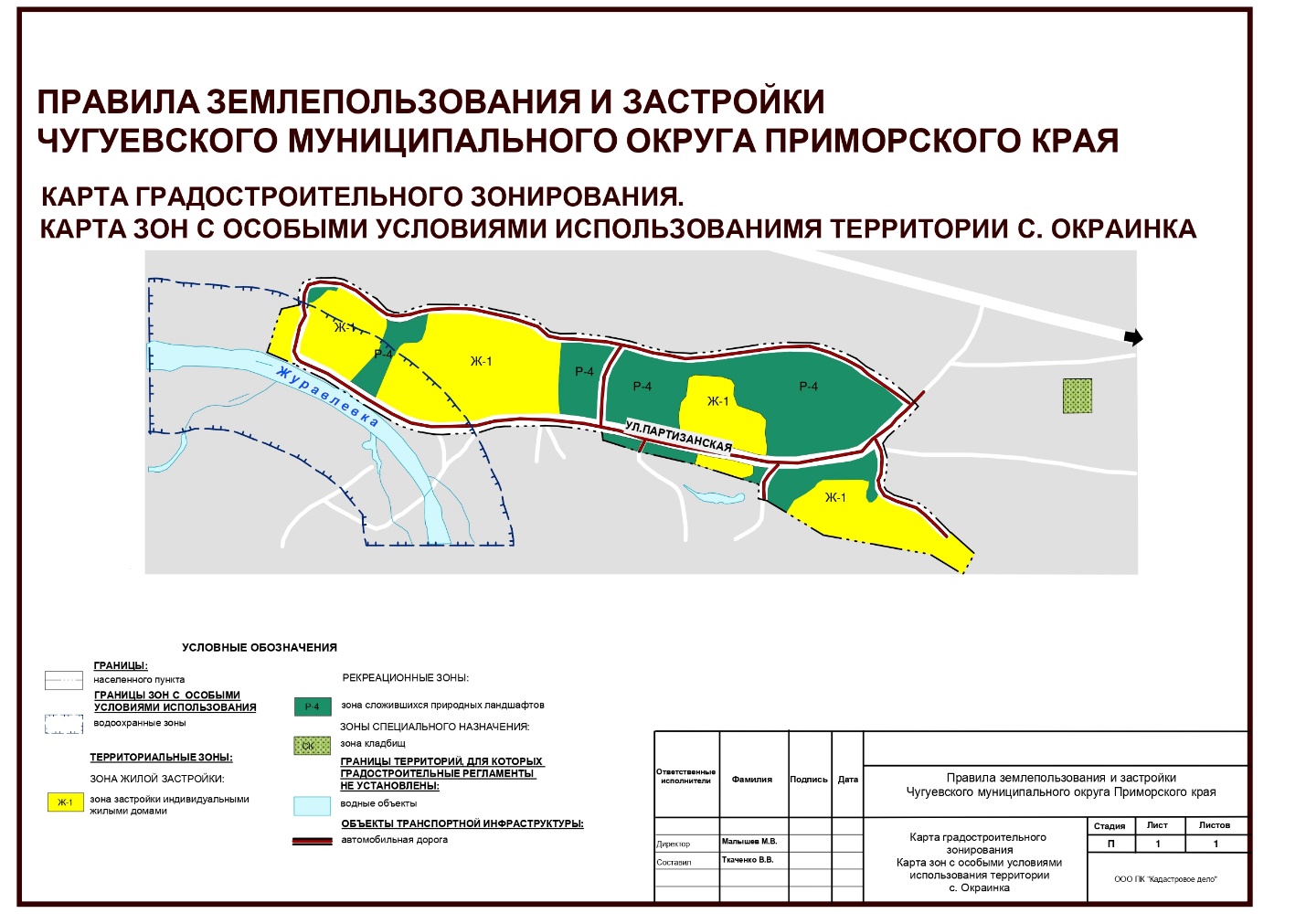 Карта градостроительного зонирования. Карта зон с особыми условиями использования территории с.Полыниха.  (в ред. реш. Думы Чугуевского муниципального округа от 14.12.2021 № 302-НПА)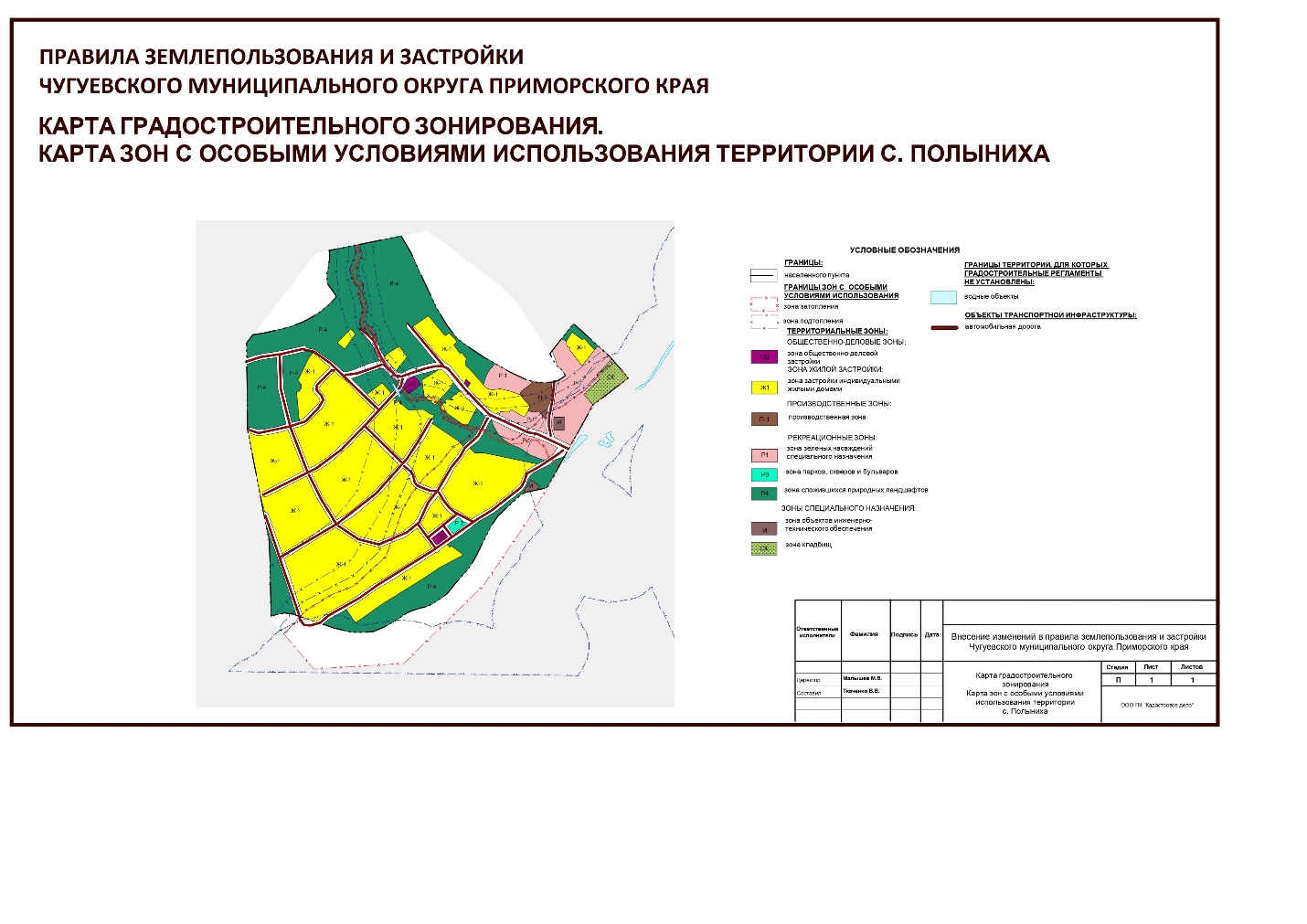 Карта градостроительного зонирования. Карта зон с особыми условиями использования территории с.Самарка.  (в ред. реш. Думы Чугуевского муниципального округа от 14.12.2021 № 302-НПА, от 03.10.2022 № 411-НПА)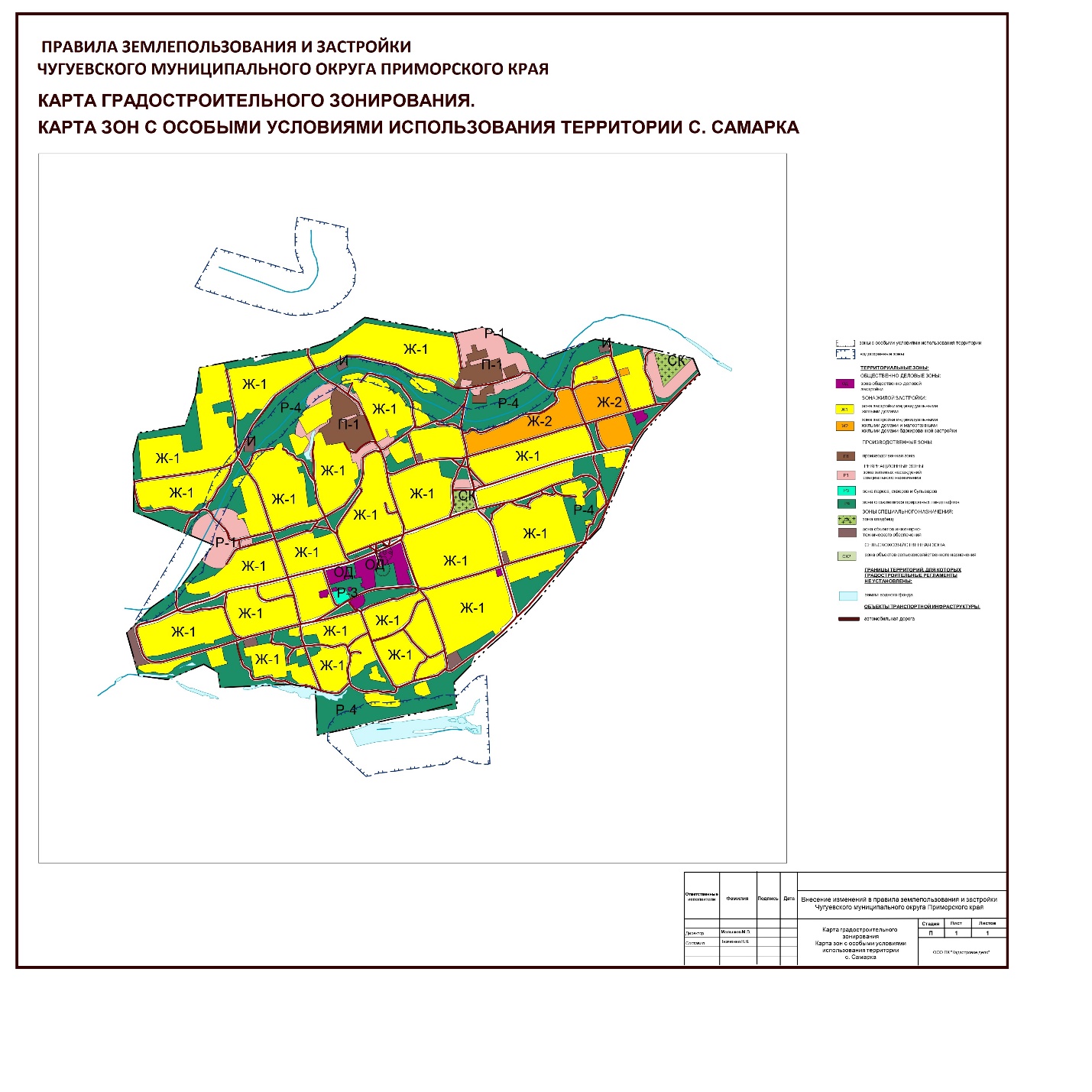 Карта градостроительного зонирования. Карта зон с особыми условиями использования территории с.Саратовка. 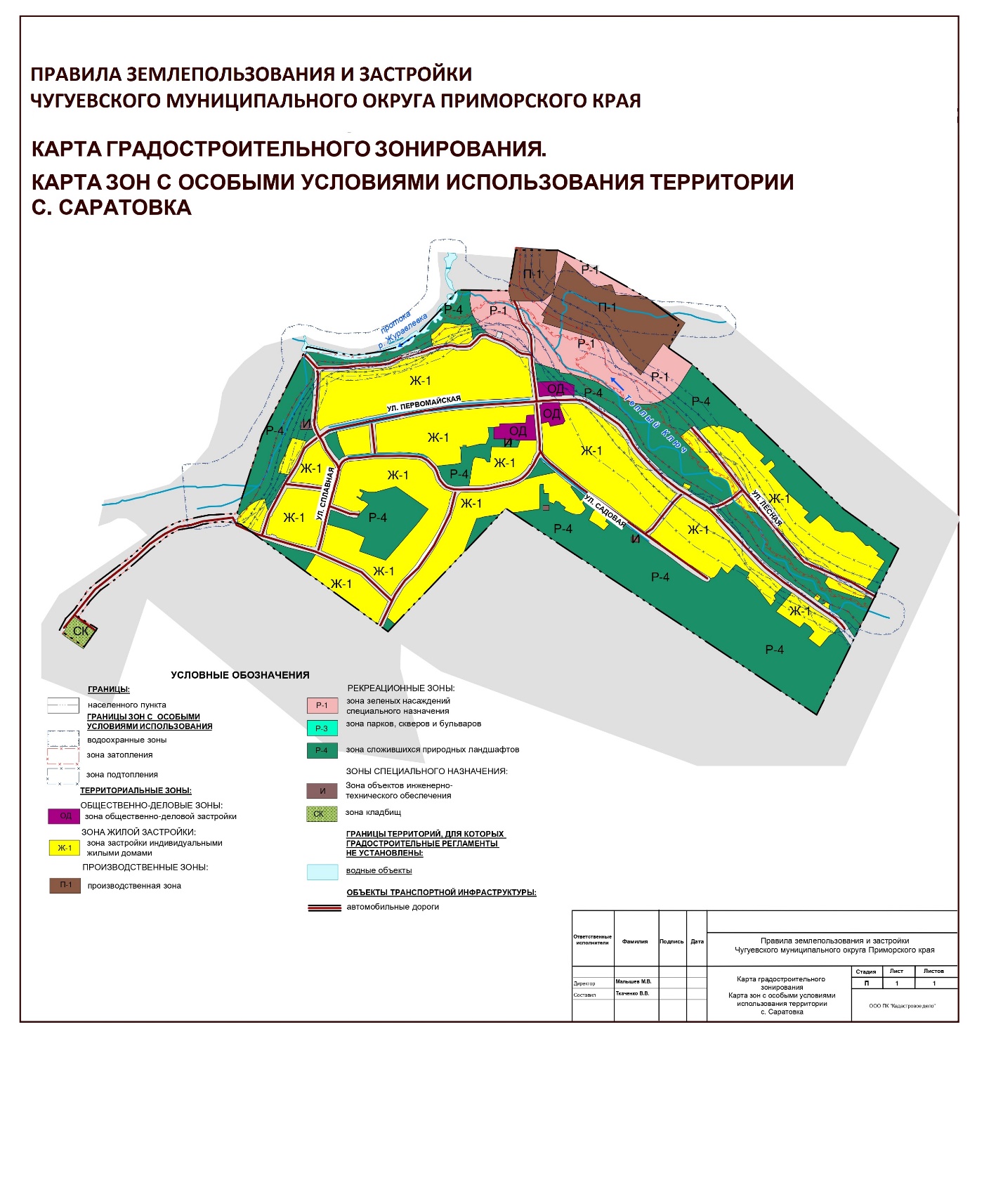  Карта градостроительного зонирования. Карта зон с особыми условиями использования территории с.Шумный.  (в ред. реш. Думы Чугуевского муниципального округа от 14.12.2021 № 302-НПА)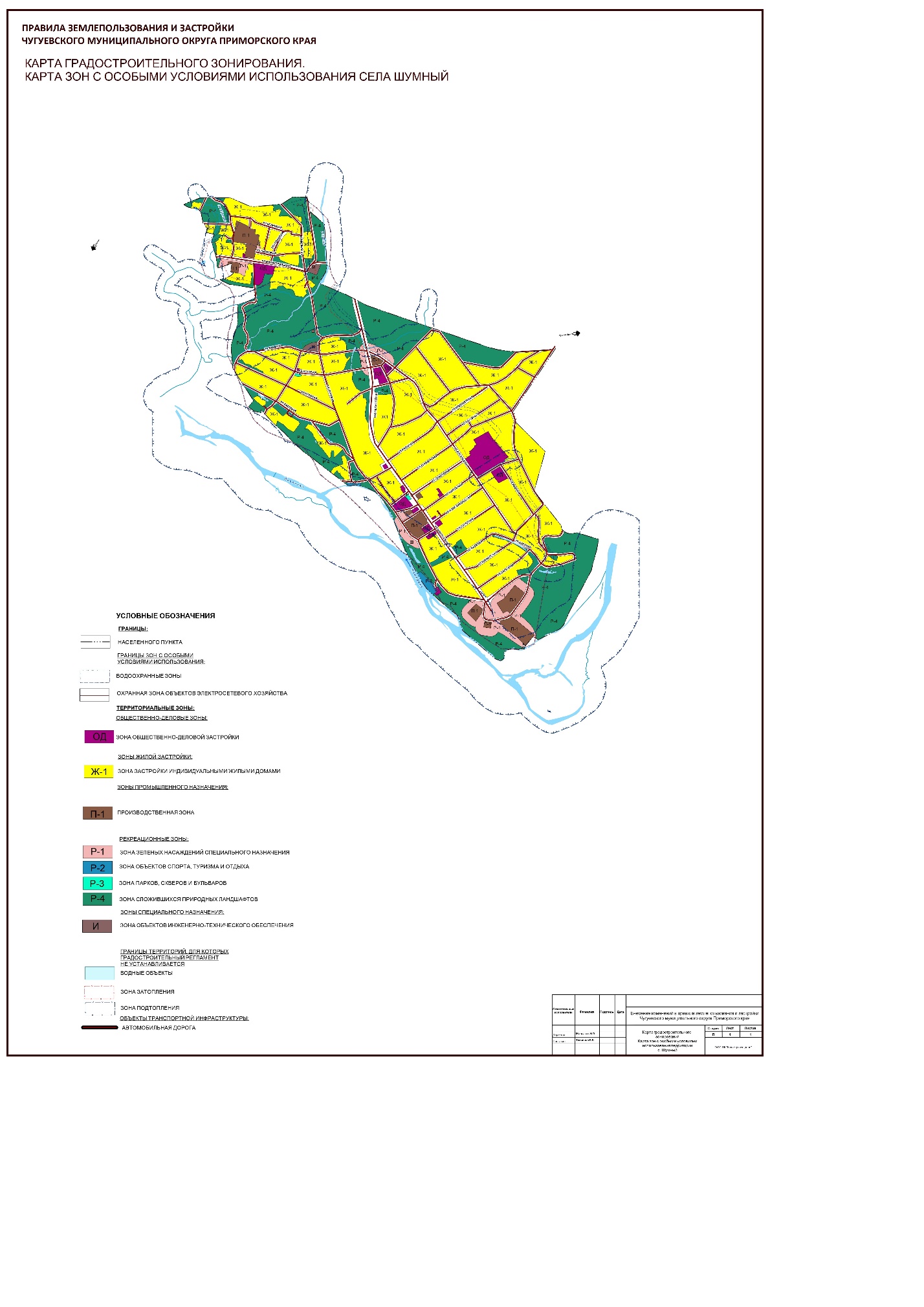 Карта градостроительного зонирования. Карта зон с особыми условиями использования территории с.Антоновка. (в ред. реш. Думы Чугуевского муниципального округа от 03.10.2022 № 411-НПА) 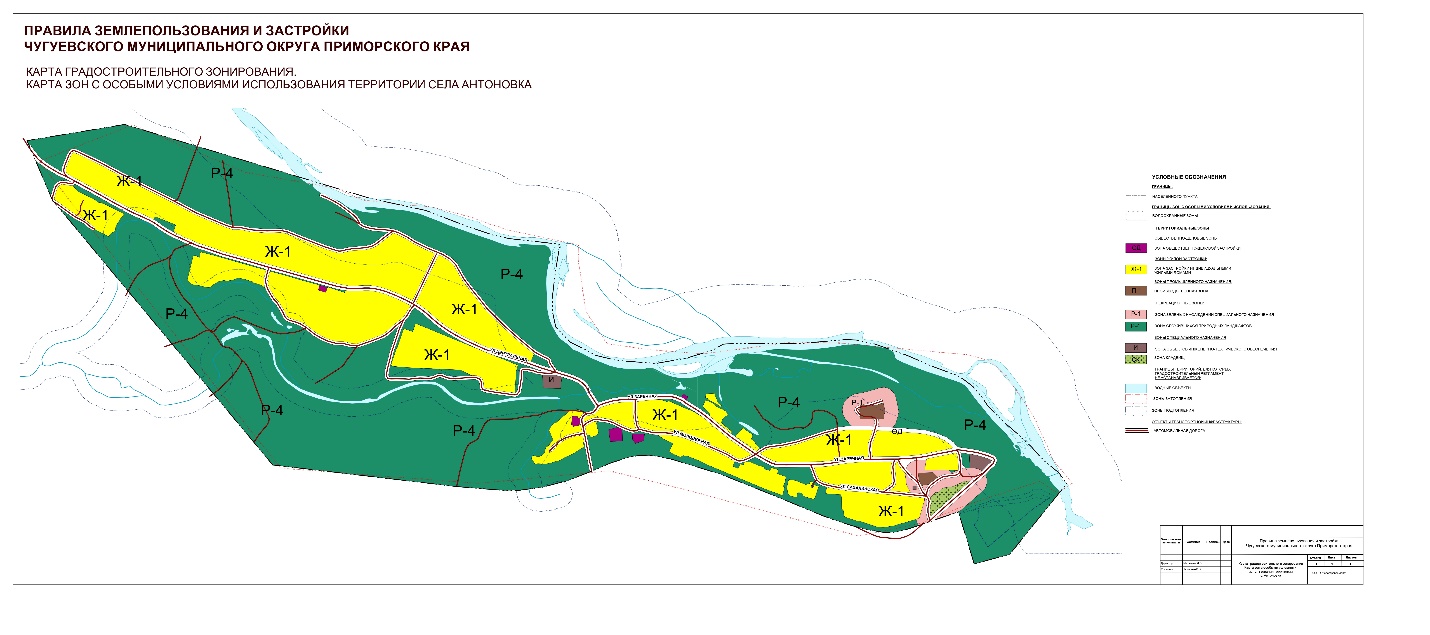 Карта градостроительного зонирования. Карта зон с особыми условиями использования территории с.Изюбриный. 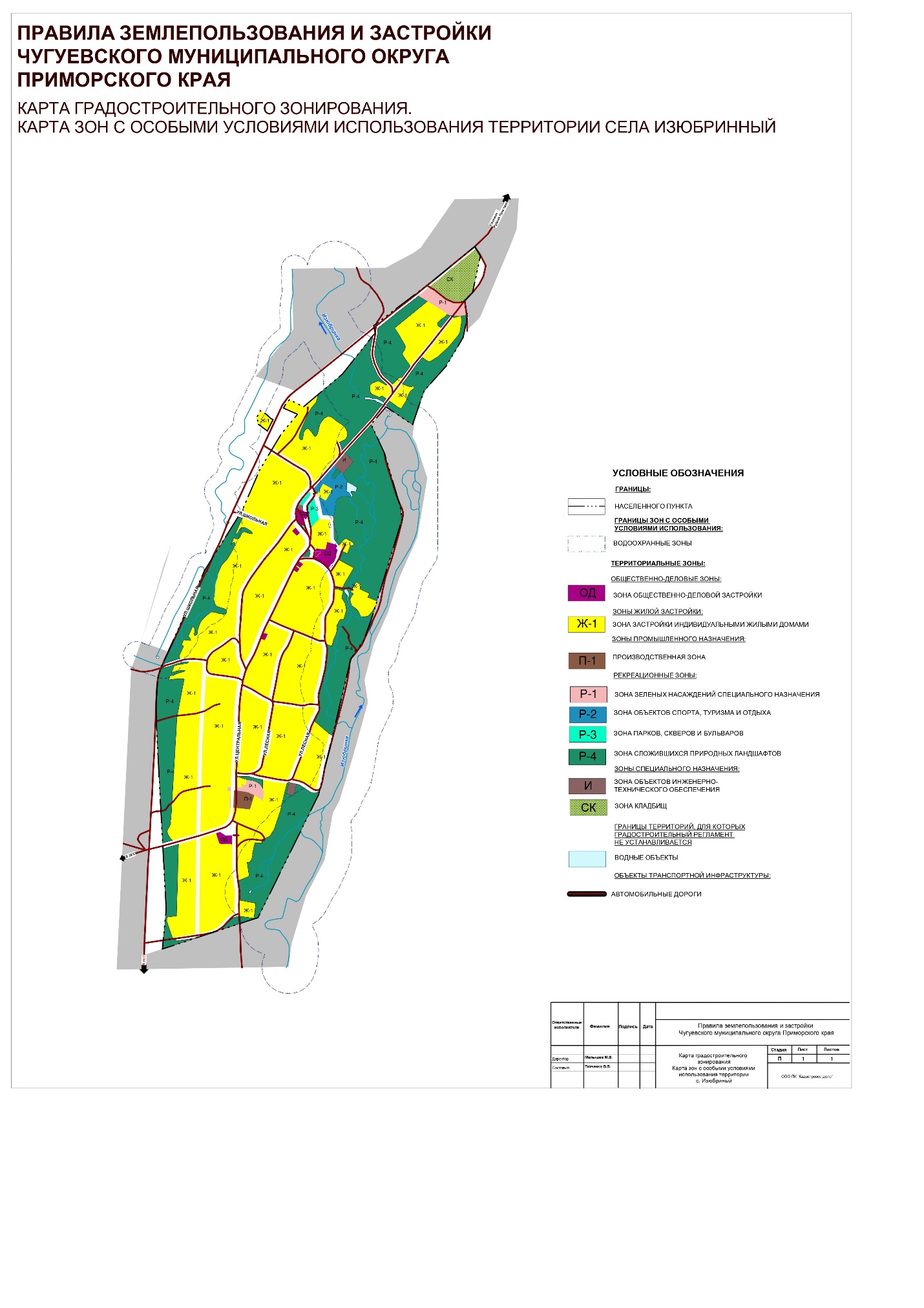  Карта градостроительного зонирования. Карта зон с особыми условиями использования территории с.Нижние Лужки. 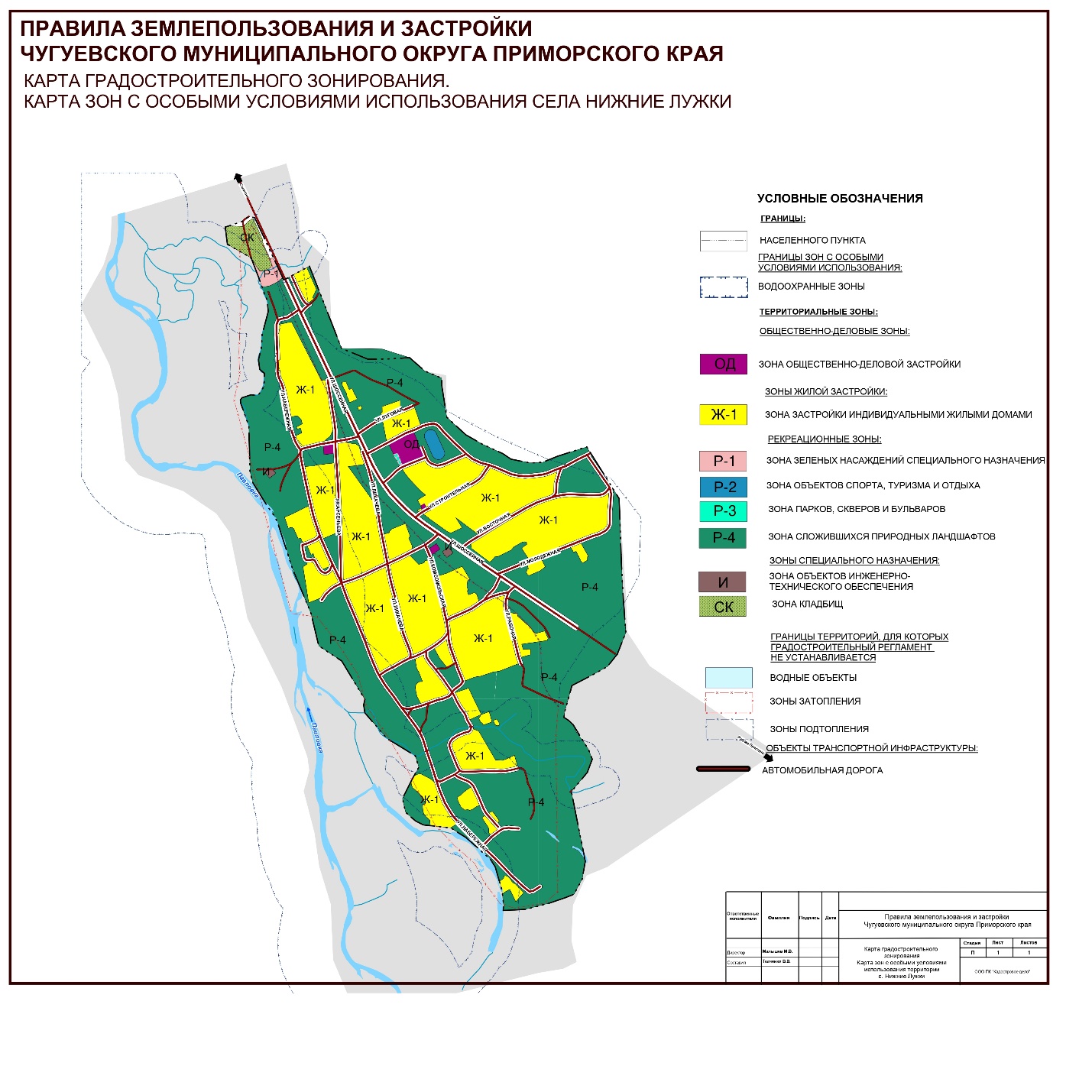 Карта градостроительного зонирования. Карта зон с особыми условиями использования территории с.Ленино.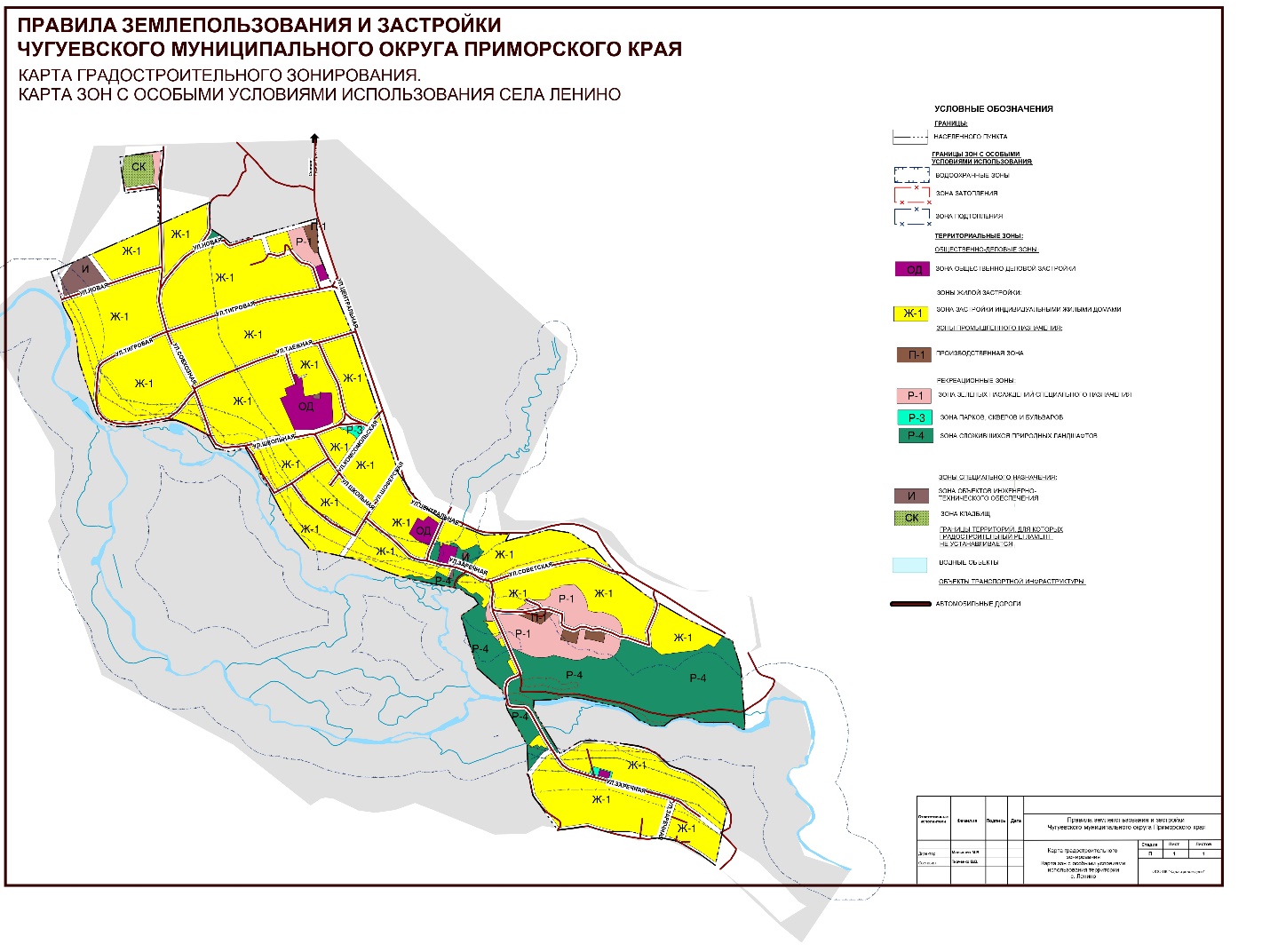 »О внесении изменений в Правила землепользования и застройки Чугуевского муниципального округа18Среднее и высшее профессиональное образование(код 3.5.2)Размещение объектов капитального строительства, предназначенных для профессионального образования и просвещения (профессиональные технические училища, колледжи, художественные, музыкальные училища, общества знаний, институты, университеты, организации по переподготовке и повышению квалификации специалистов и иные организации, осуществляющие деятельность по образованию и просвещению), в том числе зданий, спортивных сооружений, предназначенных для занятия обучающихся физической культурой и спортомПредельное максимальное количество этажей - 3 надземных этажа.Минимальные отступы от границ земельных участков в целях определения мест допустимого размещения зданий, строений, сооружений, за пределами которых запрещено строительство зданий, строений, сооружений - 5 м.В условиях реконструкции существующей застройки отступы от границ земельного участка формируются в соответствии со сложившейся линией застройки или по красной линии.Размеры земельных участков для объектов среднего и высшего профессионального образования - не менее 2000 кв. м.Максимальный процент застройки в границах земельного участка, включая здания, строения, сооружения, в том числе обеспечивающие функционирование объекта - 60%.Минимальный процент озеленения - 20%.Минимальное количество мест для стоянки автомобилей - 1 машино-место на 100 кв. м общей площади. 